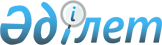 О внесении изменений в решение Кордайского районного маслихата "О бюджете сельских округов Кордайского района на 2023–2025 годы" от 29 декабря 2022 года №34-2Решение Кордайского районного маслихата Жамбылской области от 19 декабря 2023 года № 15-2
      Кордайский районный маслихат РЕШИЛ:
      1. Внести в решение Кордайского районного маслихата "О бюджете сельских округов Кордайского района на 2023-2025 годы" от 29 декабря 2022 года №34-2 (зарегистрировано в Реестре государственной регистрации нормативных правовых актов за №176405) следующие изменения:
      пункт 1 изложить в новой редакции:
      "1-1. Алгинский сельский округ на 2023 год:
      1) доходы – 51 966 тысяч тенге, в том числе:
      налоговые поступления – 3 579 тысяч тенге;
      неналоговые поступления – 60 тысяч тенге;
      поступления от продажи основного капитала – 0 тысяч тенге;
      поступления трансфертов – 48 327 тысяч тенге;
      2) затраты – 52 077 тысяч тенге;
       3) чистое бюджетное кредитование – 0 тысяч тенге, в том числе:
      бюджетные кредиты – 0 тысяч тенге;
      погашение бюджетных кредитов – 0 тысяч тенге;
      4) сальдо по операциям с финансовыми активами – 0 тысяч тенге, в том числе:
      приобретение финансовых активов – 0 тысяч тенге;
      поступления от продажи финансовых активов государства – 0 тысяч тенге;
      5) дефицит бюджета (профицит) – -111 тысяч тенге;
      6) финансирование дефицита бюджета (использование профицита) – 111 тысяч тенге;
      7) используемые остатки бюджетных средств -111 тысяч тенге.
      1-2. Аухаттинский сельский округ на 2023 год:
      1) доходы – 91 510 тысяч тенге, в том числе:
      налоговые поступления – 25 758 тысяч тенге;
      неналоговые поступления – 109 тысяч тенге;
      поступления от продажи основного капитала – 172 тысяч тенге;
      поступления трансфертов – 65 471 тысяч тенге;
      2) затраты – 93 347 тысяч тенге;
      3) чистое бюджетное кредитование – 0 тысяч тенге, в том числе:
      бюджетные кредиты – 0 тысяч тенге;
      погашение бюджетных кредитов – 0 тысяч тенге;
      4) сальдо по операциям с финансовыми активами – 0 тысяч тенге, в том числе:
      приобретение финансовых активов – 0 тысяч тенге;
      поступления от продажи финансовых активов государства – 0 тысяч тенге;
      5) дефицит бюджета (профицит) – -1837 тысяч тенге;
      6) финансирование дефицита бюджета (использование профицита) – 1837 тысяч тенге;
      7) используемые остатки бюджетных средств -1837 тысяч тенге.
      1-3. Беткайнарский сельский округ на 2023 год:
      1) доходы – 165 729 тысяч тенге, в том числе: 
      налоговые поступления – 23 054 тысяч тенге;
      неналоговые поступления – 0 тысяч тенге;
      поступления от продажи основного капитала – 0 тысяч тенге;
      поступления трансфертов – 142 675 тысяч тенге;
      2) затраты –167 245 тысяч тенге;
      3) чистое бюджетное кредитование – 0 тысяч тенге, в том числе:
      бюджетные кредиты – 0 тысяч тенге;
      погашение бюджетных кредитов – 0 тысяч тенге;
      4) сальдо по операциям с финансовыми активами – 0 тысяч тенге, в том числе:
      приобретение финансовых активов – 0 тысяч тенге;
      поступления от продажи финансовых активов государства – 0 тысяч тенге;
      5) дефицит бюджета (профицит) – -1516 тысяч тенге;
      6) финансирование дефицита бюджета (использование профицита) – 1516 тысяч тенге;
      7) используемые остатки бюджетных средств – 1516 тысяч тенге.
      1-4. Жамбылский сельский округ на 2023 год:
      1) доходы – 335 255 тысяч тенге, в том числе:
      налоговые поступления – 16 611 тысяч тенге;
      неналоговые поступления – 0 тысяч тенге;
      поступления от продажи основного капитала – 0 тысяч тенге;
      поступления трансфертов – 318 644 тысяч тенге;
      2) затраты –335 423 тысяч тенге;
      3) чистое бюджетное кредитование – 0 тысяч тенге, в том числе:
      бюджетные кредиты – 0 тысяч тенге;
      погашение бюджетных кредитов – 0 тысяч тенге;
      4) сальдо по операциям с финансовыми активами – 0 тысяч тенге, в том числе:
      приобретение финансовых активов – 0 тысяч тенге;
      поступления от продажи финансовых активов государства – 0 тысяч тенге;
      5) дефицит бюджета (профицит) – -168 тысяч тенге;
      6) финансирование дефицита бюджета (использование профицита) – 168 тысяч тенге;
      7) используемые остатки бюджетных средств -168 тысяч тенге.
      1-5. Какпатасский сельский округ на 2023 год:
      1) доходы – 267 614 тысяч тенге, в том числе:
      налоговые поступления – 11 930 тысяч тенге;
      неналоговые поступления – 0 тысяч тенге;
      поступления от продажи основного капитала – 0 тысяч тенге;
      поступления трансфертов – 255 684 тысяч тенге;
      2) затраты – 270 067 тысяч тенге;
      3) чистое бюджетное кредитование – 0 тысяч тенге, в том числе:
      бюджетные кредиты – 0 тысяч тенге;
      погашение бюджетных кредитов – 0 тысяч тенге;
      4) сальдо по операциям с финансовыми активами – 0 тысяч тенге, в том числе:
      приобретение финансовых активов – 0 тысяч тенге;
      поступления от продажи финансовых активов государства – 0 тысяч тенге;
      5) дефицит бюджета (профицит) – -2453 тысяч тенге;
      6) финансирование дефицита бюджета (использование профицита) – 2453 тысяч тенге;
      7) используемые остатки бюджетных средств – 2453 тысяч тенге.
      1-6. Каракемерский сельский округ на 2023 год:
      1) доходы – 83 755 тысяч тенге, в том числе:
      налоговые поступления – 14 238 тысяч тенге;
      неналоговые поступления – 34 тысяч тенге;
      поступления от продажи основного капитала – 875 тысяч тенге;
      поступления трансфертов – 68 608 тысяч тенге;
      2) затраты –84 493 тысяч тенге;
      3) чистое бюджетное кредитование – 0 тысяч тенге, в том числе:
      бюджетные кредиты – 0 тысяч тенге;
      погашение бюджетных кредитов – 0 тысяч тенге;
      4) сальдо по операциям с финансовыми активами – 0 тысяч тенге, в том числе:
      приобретение финансовых активов – 0 тысяч тенге;
      поступления от продажи финансовых активов государства – 0 тысяч тенге;
      5) дефицит бюджета (профицит) – -738 тысяч тенге;
      6) финансирование дефицита бюджета (использование профицита) – 738 тысяч тенге;
      7) используемые остатки бюджетных средств – 738 тысяч тенге.
      1-7. Карасайский сельский округ на 2023 год:
      1) доходы – 66 957 тысяч тенге, в том числе:
      налоговые поступления – 8 235 тысяч тенге;
      неналоговые поступления – 0 тысяч тенге;
      поступления от продажи основного капитала – 341 тысяч тенге;
      поступления трансфертов – 58 381 тысяч тенге;
      2) затраты – 67 139 тысяч тенге;
      3) чистое бюджетное кредитование – 0 тысяч тенге, в том числе:
      бюджетные кредиты – 0 тысяч тенге;
      погашение бюджетных кредитов – 0 тысяч тенге;
      4) сальдо по операциям с финансовыми активами – 0 тысяч тенге, в том числе:
      приобретение финансовых активов – 0 тысяч тенге;
      поступления от продажи финансовых активов государства – 0 тысяч тенге;
      5) дефицит бюджета (профицит) – -182 тысяч тенге;
      6) финансирование дефицита бюджета (использование профицита) – 182 тысяч тенге;
      7) используемые остатки бюджетных средств – 182 тысяч тенге.
      1-8. Карасуский сельский округ на 2023 год:
      1) доходы – 136 257 тысяч тенге, в том числе:
      налоговые поступления – 10 399 тысяч тенге;
      неналоговые поступления – 50 тысяч тенге;
      поступления от продажи основного капитала – 0 тысяч тенге;
      поступления трансфертов – 125 808 тысяч тенге;
      2) затраты – 139 618 тысяч тенге;
      3) чистое бюджетное кредитование – 0 тысяч тенге, в том числе:
      бюджетные кредиты – 0 тысяч тенге;
      погашение бюджетных кредитов – 0 тысяч тенге;
      4) сальдо по операциям с финансовыми активами – 0 тысяч тенге, в том числе:
      приобретение финансовых активов – 0 тысяч тенге;
      поступления от продажи финансовых активов государства – 0 тысяч тенге;
      5) дефицит бюджета (профицит) – -3361 тысяч тенге;
      6) финансирование дефицита бюджета (использование профицита) – 3361 тысяч тенге;
      7) используемые остатки бюджетных средств – 3361 тысяч тенге.
      1-9. Касыкский сельский округ на 2023 год:
      1) доходы – 145 995 тысяч тенге, в том числе:
      налоговые поступления – 19 133 тысяч тенге;
      неналоговые поступления – 0 тысяч тенге;
      поступления от продажи основного капитала – 0 тысяч тенге;
      поступления трансфертов – 126 862 тысяч тенге;
      2) затраты – 147 569 тысяч тенге;
      3) чистое бюджетное кредитование – 0 тысяч тенге, в том числе:
      бюджетные кредиты – 0 тысяч тенге;
      погашение бюджетных кредитов – 0 тысяч тенге;
      4) сальдо по операциям с финансовыми активами – 0 тысяч тенге, в том числе:
      приобретение финансовых активов – 0 тысяч тенге;
      поступления от продажи финансовых активов государства – 0 тысяч тенге;
      5) дефицит бюджета (профицит) – -1574 тысяч тенге;
      6) финансирование дефицита бюджета (использование профицита) – 1574 тысяч тенге;
      7) используемые остатки бюджетных средств – 1574 тысяч тенге.
      1-10. Кененский сельский округ на 2023 год:
      1) доходы – 48 509 тысяч тенге, в том числе:
      налоговые поступления – 11 714 тысяч тенге;
      неналоговые поступления – 34 тысяч тенге;
      поступления от продажи основного капитала – 0 тысяч тенге;
      поступления трансфертов – 36 761 тысяч тенге;
      2) затраты – 48 904 тысяч тенге;
      3) чистое бюджетное кредитование – 0 тысяч тенге, в том числе:
      бюджетные кредиты – 0 тысяч тенге;
      погашение бюджетных кредитов – 0 тысяч тенге;
      4) сальдо по операциям с финансовыми активами – 0 тысяч тенге, в том числе:
      приобретение финансовых активов – 0 тысяч тенге;
      поступления от продажи финансовых активов государства – 0 тысяч тенге;
      5) дефицит бюджета (профицит) – -395 тысяч тенге;
      6) финансирование дефицита бюджета (использование профицита) – 395 тысяч тенге;
      7) используемые остатки бюджетных средств - 395 тысяч тенге.
      1-11. Кордайский сельский округ на 2023 год:
      1) доходы – 510 942 тысяч тенге, в том числе:
      налоговые поступления – 293 738 тысяч тенге;
      неналоговые поступления – 566 тысяч тенге;
      поступления от продажи основного капитала – 27496 тысяч тенге;
      поступления трансфертов – 189 142 тысяч тенге;
      2) затраты – 522 686 тысяч тенге;
      3) чистое бюджетное кредитование – 0 тысяч тенге, в том числе:
      бюджетные кредиты – 0 тысяч тенге;
      погашение бюджетных кредитов – 0 тысяч тенге;
      4) сальдо по операциям с финансовыми активами – 0 тысяч тенге, в том числе:
      приобретение финансовых активов – 0 тысяч тенге;
      поступления от продажи финансовых активов государства – 0 тысяч тенге;
      5) дефицит бюджета (профицит)– -11744 тысяч тенге;
      6) финансирование дефицита бюджета (использование профицита) – 11744 тысяч тенге;
      7) используемые остатки бюджетных средств – 11744 тысяч тенге.
      1-12. Масанчинский сельский округ на 2023 год:
      1) доходы – 99 264 тысяч тенге, в том числе:
      налоговые поступления – 51 484 тысяч тенге;
      неналоговые поступления – 211 тысяч тенге;
      поступления от продажи основного капитала – 0 тысяч тенге;
      поступления трансфертов – 47 569 тысяч тенге;
      2) затраты – 108 770 тысяч тенге;
      3) чистое бюджетное кредитование – 0 тысяч тенге, в том числе:
      бюджетные кредиты – 0 тысяч тенге;
      погашение бюджетных кредитов – 0 тысяч тенге;
      4) сальдо по операциям с финансовыми активами – 0 тысяч тенге, в том числе:
      приобретение финансовых активов – 0 тысяч тенге;
      поступления от продажи финансовых активов государства – 0 тысяч тенге;
      5) дефицит бюджета (профицит)– -9506 тысяч тенге;
      6) финансирование дефицита бюджета (использование профицита) – 9506 тысяч тенге;
      7) используемые остатки бюджетных средств – 9506 тысяч тенге.
      1-13. Ногайбайский сельский округ на 2023 год:
      1) доходы – 85 765 тысяч тенге, в том числе:
      налоговые поступления – 9 498 тысяч тенге;
      неналоговые поступления – 0 тысяч тенге;
      поступления от продажи основного капитала – 0 тысяч тенге;
      поступления трансфертов – 76 267 тысяч тенге;
      2) затраты – 86 215 тысяч тенге;
      3) чистое бюджетное кредитование – 0 тысяч тенге, в том числе:
      бюджетные кредиты – 0 тысяч тенге;
      погашение бюджетных кредитов – 0 тысяч тенге;
      4) сальдо по операциям с финансовыми активами – 0 тысяч тенге, в том числе:
      приобретение финансовых активов – 0 тысяч тенге;
      поступления от продажи финансовых активов государства – 0 тысяч тенге;
      5) дефицит бюджета (профицит) – -450 тысяч тенге;
      6) финансирование дефицита бюджета (использование профицита) – 450 тысяч тенге;
      7) используемые остатки бюджетных средств – 450 тысяч тенге.
      1-14. Отарский сельский округ на 2023 год:
      1) доходы – 79 551 тысяч тенге, в том числе:
      налоговые поступления – 26 855 тысяч тенге;
      неналоговые поступления – 0 тысяч тенге;
      поступления от продажи основного капитала – 0 тысяч тенге;
      поступления трансфертов – 52 696 тысяч тенге;
      2) затраты – 81 804 тысяч тенге;
      3) чистое бюджетное кредитование – 0 тысяч тенге, в том числе:
      бюджетные кредиты – 0 тысяч тенге;
      погашение бюджетных кредитов – 0 тысяч тенге;
      4) сальдо по операциям с финансовыми активами – 0 тысяч тенге, в том числе:
      приобретение финансовых активов – 0 тысяч тенге;
      поступления от продажи финансовых активов государства – 0 тысяч тенге;
      5) дефицит бюджета (профицит)– -2253 тысяч тенге;
      6) финансирование дефицита бюджета (использование профицита) – 2253 тысяч тенге;
      7) используемые остатки бюджетных средств -2253 тысяч тенге.
      1-15. Сарыбулакский сельский округ на 2023 год:
      1) доходы – 156 372 тысяч тенге, в том числе:
      налоговые поступления – 24 004 тысяч тенге;
      неналоговые поступления – 0 тысяч тенге;
      поступления от продажи основного капитала – 0 тысяч тенге;
      поступления трансфертов – 132 368 тысяч тенге;
      2) затраты – 157 327 тысяч тенге;
      3) чистое бюджетное кредитование – 0 тысяч тенге, в том числе:
      бюджетные кредиты – 0 тысяч тенге;
      погашение бюджетных кредитов – 0 тысяч тенге;
      4) сальдо по операциям с финансовыми активами – 0 тысяч тенге, в том числе:
      приобретение финансовых активов – 0 тысяч тенге;
      поступления от продажи финансовых активов государства – 0 тысяч тенге;
      5) дефицит бюджета (профицит) – -955 тысяч тенге;
      6) финансирование дефицита бюджета (использование профицита) – 955 тысяч тенге;
      7) используемые остатки бюджетных средств – 955 тысяч тенге.
      1-16. Сортобинский сельский округ на 2023 год:
      1) доходы –79 035 тысяч тенге, в том числе:
      налоговые поступления – 22 250 тысяч тенге;
      неналоговые поступления – 0 тысяч тенге;
      поступления от продажи основного капитала – 0 тысяч тенге;
      поступления трансфертов – 56 785 тысяч тенге;
      2) затраты – 89 203 тысяч тенге;
      3) чистое бюджетное кредитование – 0 тысяч тенге, в том числе:
      бюджетные кредиты – 0 тысяч тенге;
      погашение бюджетных кредитов – 0 тысяч тенге;
      4) сальдо по операциям с финансовыми активами – 0 тысяч тенге, в том числе:
      приобретение финансовых активов – 0 тысяч тенге;
      поступления от продажи финансовых активов государства – 0 тысяч тенге;
      5) дефицит бюджета (профицит)– -10168 тысяч тенге;
      6) финансирование дефицита бюджета (использование профицита) –10168 тысяч тенге;
      7) используемые остатки бюджетных средств – 10168 тысяч тенге. 
      1-17. Степновский сельский округ на 2023 год:
      1) доходы –134 373 тысяч тенге, в том числе:
      налоговые поступления – 15 590 тысяч тенге;
      неналоговые поступления – 50 тысяч тенге;
      поступления от продажи основного капитала – 0 тысяч тенге;
      поступления трансфертов – 118 733 тысяч тенге;
      2) затраты –134 963 тысяч тенге;
      3) чистое бюджетное кредитование – 0 тысяч тенге, в том числе:
      бюджетные кредиты – 0 тысяч тенге;
      погашение бюджетных кредитов – 0 тысяч тенге;
      4) сальдо по операциям с финансовыми активами – 0 тысяч тенге, в том числе:
      приобретение финансовых активов – 0 тысяч тенге;
      поступления от продажи финансовых активов государства – 0 тысяч тенге;
      5) дефицит бюджета (профицит)– -590 тысяч тенге;
      6) финансирование дефицита бюджета (использование профицита) – 590 тысяч тенге;
      7) используемые остатки бюджетных средств – 590 тысяч тенге.
      1-18. Сулуторский сельский округ на 2023 год:
      1) доходы – 47 072 тысяч тенге, в том числе:
      налоговые поступления – 5 341 тысяч тенге;
      неналоговые поступления – 0 тысяч тенге;
      поступления от продажи основного капитала – 0 тысяч тенге;
      поступления трансфертов – 41 731 тысяч тенге;
      2) затраты – 47 219 тысяч тенге;
      3) чистое бюджетное кредитование – 0 тысяч тенге, в том числе:
      бюджетные кредиты – 0 тысяч тенге;
      погашение бюджетных кредитов – 0 тысяч тенге; 
      4) сальдо по операциям с финансовыми активами – 0 тысяч тенге, в том числе:
      приобретение финансовых активов – 0 тысяч тенге;
      поступления от продажи финансовых активов государства – 0 тысяч тенге;
      5) дефицит бюджета (профицит)– -147 тысяч тенге;
      6) финансирование дефицита бюджета (использование профицита) – 147 тысяч тенге;
      7) используемые остатки бюджетных средств – 147 тысяч тенге.
      1-19. Улкен Сулуторский сельский округ на 2023 год:
      1) доходы – 39 682 тысяч тенге, в том числе:
      налоговые поступления – 5 257 тысяч тенге;
      неналоговые поступления – 6 тысяч тенге;
      поступления от продажи основного капитала – 0 тысяч тенге;
      поступления трансфертов – 34 419 тысяч тенге;
      2) затраты – 40 204 тысяч тенге;
      3) чистое бюджетное кредитование – 0 тысяч тенге, в том числе:
      бюджетные кредиты – 0 тысяч тенге;
      погашение бюджетных кредитов – 0 тысяч тенге;
      4) сальдо по операциям с финансовыми активами – 0 тысяч тенге, в том числе:
      приобретение финансовых активов – 0 тысяч тенге;
      поступления от продажи финансовых активов государства – 0 тысяч тенге;
      5) дефицит бюджета (профицит)– -522 тысяч тенге;
      6) финансирование дефицита бюджета (использование профицита) – 522 тысяч тенге;
      7) используемые остатки бюджетных средств – 522 тысяч тенге".
      2. Приложения 1, 2, 3, 4, 5, 6, 7, 8, 9, 10 ,11, 12, 13, 14, 15 ,16, 17, 18, 19 к указанному решению изложить в новой редакции, согласно приложениям 1, 2, 3,4, 5, 6, 7, 8, 9, 10, 11, 12, 13, 14, 15, 16, 17, 18, 19 к настоящему решению.
      3. Настоящее решение вводится в действие с 1 января 2023 года. Бюджет Алгинского сельского округа на 2023 год Бюджет Аухаттинского сельского округа на 2023 год Бюджет Беткайнарского сельского округа на 2023 год Бюджет Жамбылского сельского округа на 2023 год Бюджет Какпатасского сельского округа на 2023 год Бюджет Каракемерского сельского округа на 2023 год Бюджет Карасайского сельского округа на 2023 год  Бюджет Карасуского сельского округа на 2023 год Бюджет Касыкского сельского округа на 2023 год Бюджет Кененского сельского округа на 2023 год Бюджет Кордайского сельского округа на 2023 год Бюджет Масанчинского сельского округа на 2023 год Бюджет Ногайбайского сельского округа на 2023 год  Бюджет Отарского сельского округа на 2023 год  Бюджет Сарыбулакского сельского округа на 2023 год Бюджет Сортобинского сельского округа на 2023 год Бюджет Степновского сельского округа на 2023 год Бюджет Сулуторского сельского округа на 2023 год  Бюджет Улкен Сулуторского сельского округа на 2023 год
					© 2012. РГП на ПХВ «Институт законодательства и правовой информации Республики Казахстан» Министерства юстиции Республики Казахстан
				
      Председатель Кордайского 

      районного маслихата 

Н. Садыков
Приложение 1 к решению Кордайского районного маслихата от 19 декабря 2023 года №15-2Приложение 1 к решению Кордайского районного маслихата от 29 декабря 2022 года №34-2
Категория
Категория
Категория
Категория
Сумма (тысяч тенге)
Класс
Класс
Класс
Сумма (тысяч тенге)
Подкласс
Подкласс
Сумма (тысяч тенге)
Наименование
Сумма (тысяч тенге)
1
2
3
4
5
1. Доходы
51966
1
Налоговые поступления
3579
01
Подоходный налог
445
2
Индивидуальный подоходный налог
445
04
Налоги на собственность
3114
1
Налоги на имущество
204
3
Земельный налог
3
4
Налог на транспортные средства
2907
05
Внутренние налоги на товары, работы и услуги
20
3
Поступления за использование природных и других ресурсов
20
2
Неналоговые поступления
60
04
Штрафы, пени, санкции, взыскания, налагаемые государственными учреждениями, финансируемыми из государственного бюджета, а также содержащимися и финансируемыми из бюджета (сметы расходов) Национального Банка Республики Казахстан
60
1
Штрафы, пени, санкции, взыскания, налагаемые государственными учреждениями, финансируемыми из государственного бюджета, а также содержащимися и финансируемыми из бюджета (сметы расходов) Национального Банка Республики Казахстан, за исключением поступлений от организаций нефтяного сектора
60
4
ПОСТУПЛЕНИЯ ТРАНСФЕРТОВ
48327
02
Трансферты из вышестоящих органов государственного управления
48327
3
Трансферты из районных (городов областного значения) бюджетов
48327
Функциональная группа
Функциональная группа
Функциональная группа
Функциональная группа
Сумма (тысяч тенге)
Администратор бюджетных программ
Администратор бюджетных программ
Администратор бюджетных программ
Администратор бюджетных программ
Сумма (тысяч тенге)
Программа
Программа
Программа
Программа
Сумма (тысяч тенге)
Наименование
Наименование
Наименование
Наименование
Сумма (тысяч тенге)
1
1
1
2
3
2. Затраты
52077
01
Государственные услуги общего характера
35062
124
Аппарат акима города районного значения, села, поселка, сельского округа
35062
001
Услуги по обеспечению деятельности акима города районного значения, села, поселка, сельского округа
34426
022
Капитальные расходы государственного органа
636
07
Жилищно-коммунальное хозяйство
16828
124
Аппарат акима города районного значения, села, поселка, сельского округа
16828
008
Освещение улиц в населенных пунктах
1534
009
Обеспечение санитарии населенных пунктов
50
011
Благоустройство и озеленение населенных пунктов
7230
014
Водоснабжение населенных пунктов
8014
12
Транспорт и коммуникации
178
124
Аппарат акима города районного значения, села, поселка, сельского округа
178
013
Обеспечение функционирования автомобильных дорог в городах районного значения, селах, поселках, сельских округах
178
15
Трансферты
9
124
Аппарат акима города районного значения, села, поселка, сельского округа
9
044
Возврат сумм неиспользованных (недоиспользованных) целевых трансфертов, выделенных из республиканского бюджета за счет целевого трансферта из Национального фонда Республики Казахстан
1
048
Возврат неипользованных (недоиспользованных) целевых трансфертов
8
III. Чистое бюджетное кредитование
0
Бюджетные кредиты
0
Функциональная группа
Функциональная группа
Функциональная группа
Функциональная группа
Администратор бюджетных программ
Администратор бюджетных программ
Администратор бюджетных программ
Программа
Программа
Погашение бюджетных кредитов
0
Категория
Категория
Категория
Категория
Класс
Класс
Класс
Подкласс
Подкласс
5
Погашение бюджетных кредитов
0
01
Погашение бюджетных кредитов
0
1
Погашение бюджетных кредитов, выданных из государственного бюджета
0
Функциональная группа
Функциональная группа
Функциональная группа
Функциональная группа
Администратор бюджетных программ
Администратор бюджетных программ
Администратор бюджетных программ
Программа
Программа
IV. Сальдо по операциям с финансовыми активами
0
Приобретение финансовых активов
0
Категория
Категория
Категория
Категория
Класс
Класс
Класс
Подкласс
Подкласс
6
Поступления от продажи финансовых активов государства
0
01
Поступления от продажи финансовых активов государства
0
1
Поступления от продажи финансовых активов внутри страны
0
Функциональная группа
Функциональная группа
Функциональная группа
Функциональная группа
Администратор бюджетных программ
Администратор бюджетных программ
Администратор бюджетных программ
Программа
Программа
V. Дефицит (профицит) бюджета
-111
VI. Финансирование дефицита (использование профицита) бюджета
 111
Категория
Категория
Категория
Категория
Класс
Класс
Класс
Подкласс
Подкласс
7
Поступление займов
0
01
Внутренние государственные займы
0
2
Договоры займа
0
16
Погашение займов
0
452
Отдел финансов района (города областного значения)
0
008
Погашение долга местного исполнительного органа перед вышестоящим бюджетом
0
8
Используемые остатки бюджетных средств
111Приложение 2
Категория
Категория
Категория
Категория
Категория
Сумма (тысяч тенге)
Класс
Класс
Класс
Класс
Сумма (тысяч тенге)
Подкласс
Подкласс
Подкласс
Сумма (тысяч тенге)
Наименование
Наименование
Сумма (тысяч тенге)
1
2
3
4
4
5
1. Доходы
1. Доходы
91510
1
Налоговые поступления
Налоговые поступления
25758
01
Подоходный налог
Подоходный налог
5615
2
Индивидуальный подоходный налог
Индивидуальный подоходный налог
5615
04
Налоги на собственность
Налоги на собственность
20081
1
Налоги на имущество
Налоги на имущество
1140
3
Земельный налог
Земельный налог
696
4
Налог на транспортные средства
Налог на транспортные средства
17992
5
Единый земельный налог
Единый земельный налог
253
05
Внутренние налоги на товары, работы и услуги
Внутренние налоги на товары, работы и услуги
62
3
Поступления за использование природных и других ресурсов
Поступления за использование природных и других ресурсов
62
2
Неналоговые поступления
Неналоговые поступления
109
04
Штрафы, пени, санкции, взыскания, налагаемые государственными учреждениями, финансируемыми из государственного бюджета, а также содержащимися и финансируемыми из бюджета (сметы расходов) Национального Банка Республики Казахстан
Штрафы, пени, санкции, взыскания, налагаемые государственными учреждениями, финансируемыми из государственного бюджета, а также содержащимися и финансируемыми из бюджета (сметы расходов) Национального Банка Республики Казахстан
104
1
Штрафы, пени, санкции, взыскания, налагаемые государственными учреждениями, финансируемыми из государственного бюджета, а также содержащимися и финансируемыми из бюджета (сметы расходов) Национального Банка Республики Казахстан, за исключением поступлений от организаций нефтяного сектора
Штрафы, пени, санкции, взыскания, налагаемые государственными учреждениями, финансируемыми из государственного бюджета, а также содержащимися и финансируемыми из бюджета (сметы расходов) Национального Банка Республики Казахстан, за исключением поступлений от организаций нефтяного сектора
104
06
Прочие неналоговые поступления
Прочие неналоговые поступления
5
01
Другие неналоговые поступления в местный бюджет
Другие неналоговые поступления в местный бюджет
5
3
Поступления от продажи основного капитала
Поступления от продажи основного капитала
172
03
Продажа государственного имущества, закрепленного за государственными учреждениями
Продажа государственного имущества, закрепленного за государственными учреждениями
172
1
Продажа земли и нематериальных активов
Продажа земли и нематериальных активов
172
4
ПОСТУПЛЕНИЯ ТРАНСФЕРТОВ
ПОСТУПЛЕНИЯ ТРАНСФЕРТОВ
65471
02
Трансферты из вышестоящих органов государственного управления
Трансферты из вышестоящих органов государственного управления
65471
3
Трансферты из районных (городов областного значения) бюджетов
Трансферты из районных (городов областного значения) бюджетов
65471
Функциональная группа
Функциональная группа
Функциональная группа
Функциональная группа
Функциональная группа
Сумма (тысяч тенге)
Администратор бюджетных программ
Администратор бюджетных программ
Администратор бюджетных программ
Администратор бюджетных программ
Администратор бюджетных программ
Сумма (тысяч тенге)
Программа
Программа
Программа
Программа
Программа
Сумма (тысяч тенге)
Наименование
Наименование
Наименование
Наименование
Наименование
Сумма (тысяч тенге)
1
1
1
1
2
3
2. Затраты
93347
01
01
Государственные услуги общего характера
46503
124
Аппарат акима города районного значения, села, поселка, сельского округа
46503
001
Услуги по обеспечению деятельности акима города районного значения, села, поселка, сельского округа
46376
022
Капитальные расходы государственного органа
127
07
07
Жилищно-коммунальное хозяйство
40589
124
Аппарат акима города районного значения, села, поселка, сельского округа
40589
008
Освещение улиц в населенных пунктах
21480
009
Обеспечение санитарии населенных пунктов
70
011
Благоустройство и озеленение населенных пунктов
16731
014
Водоснабжение населенных пунктов
2308
12
12
Транспорт и коммуникации
6250
124
Аппарат акима города районного значения, села, поселка, сельского округа
6250
013
Обеспечение функционирования автомобильных дорог в городах районного значения, селах, поселках, сельских округах
6250
15
15
Трансферты
5
124
Аппарат акима города районного значения, села, поселка, сельского округа
5
048
Возврат неипользованных (недоиспользованных) целевых трансфертов
5
III. Чистое бюджетное кредитование
0
Бюджетные кредиты
0
Функциональная группа
Функциональная группа
Функциональная группа
Функциональная группа
Функциональная группа
Администратор бюджетных программ
Администратор бюджетных программ
Администратор бюджетных программ
Программа
Программа
Погашение бюджетных кредитов
0
Категория
Категория
Категория
Категория
Категория
Класс
Класс
Класс
Подкласс
Подкласс
5
5
Погашение бюджетных кредитов
0
01
Погашение бюджетных кредитов
0
1
Погашение бюджетных кредитов, выданных из государственного бюджета
0
Функциональная группа
Функциональная группа
Функциональная группа
Функциональная группа
Функциональная группа
Администратор бюджетных программ
Администратор бюджетных программ
Администратор бюджетных программ
Программа
Программа
IV. Сальдо по операциям с финансовыми активами
0
Приобретение финансовых активов
0
Категория
Категория
Категория
Категория
Категория
Класс
Класс
Класс
Подкласс
Подкласс
6
6
Поступления от продажи финансовых активов государства
0
01
Поступления от продажи финансовых активов государства
0
1
Поступления от продажи финансовых активов внутри страны
0
Функциональная группа
Функциональная группа
Функциональная группа
Функциональная группа
Функциональная группа
Администратор бюджетных программ
Администратор бюджетных программ
Администратор бюджетных программ
Программа
Программа
V. Дефицит (профицит) бюджета
-1837
VI. Финансирование дефицита (использование профицита) бюджета
1837
Категория
Категория
Категория
Категория
Категория
Класс
Класс
Класс
Подкласс
Подкласс
7
7
Поступление займов
0
01
Внутренние государственные займы
0
2
Договоры займа 
0
16
16
Погашение займов
0
452
Отдел финансов района (города областного значения)
0
008
Погашение долга местного исполнительного органа перед вышестоящим бюджетом
0
8
8
Используемые остатки бюджетных средств
1837Приложение 3
Категория
Категория
Категория
Категория
Категория
Категория
Категория
Сумма (тысяч тенге)
Класс
Класс
Класс
Класс
Класс
Класс
Сумма (тысяч тенге)
Подкласс
Подкласс
Подкласс
Сумма (тысяч тенге)
Наименование
Наименование
Сумма (тысяч тенге)
1
2
2
2
3
4
4
5
1. Доходы
1. Доходы
165729
1
Налоговые поступления
Налоговые поступления
23054
01
01
01
Подоходный налог
Подоходный налог
4422
2
Индивидуальный подоходный налог
Индивидуальный подоходный налог
4422
04
04
04
Налоги на собственность
Налоги на собственность
18440
1
Налоги на имущество
Налоги на имущество
1300
3
Земельный налог
Земельный налог
88
4
Налог на транспортные средства
Налог на транспортные средства
16861
5
Единый земельный налог
Единый земельный налог
191
05
05
05
Внутренние налоги на товары, работы и услуги
Внутренние налоги на товары, работы и услуги
192
3
Поступления за использование природных и других ресурсов
Поступления за использование природных и других ресурсов
192
4
ПОСТУПЛЕНИЯ ТРАНСФЕРТОВ
ПОСТУПЛЕНИЯ ТРАНСФЕРТОВ
142675
02
02
02
Трансферты из вышестоящих органов государственного управления
Трансферты из вышестоящих органов государственного управления
142675
3
Трансферты из районных (городов областного значения) бюджетов
Трансферты из районных (городов областного значения) бюджетов
142675
Функциональная группа
Функциональная группа
Функциональная группа
Функциональная группа
Функциональная группа
Функциональная группа
Функциональная группа
Сумма (тысяч тенге)
Администратор бюджетных программ
Администратор бюджетных программ
Администратор бюджетных программ
Администратор бюджетных программ
Администратор бюджетных программ
Администратор бюджетных программ
Администратор бюджетных программ
Сумма (тысяч тенге)
Программа
Программа
Программа
Программа
Программа
Программа
Программа
Сумма (тысяч тенге)
Наименование
Наименование
Наименование
Наименование
Наименование
Наименование
Наименование
Сумма (тысяч тенге)
1
1
1
1
1
1
2
3
2. Затраты
167245
01
01
01
Государственные услуги общего характера
42429
124
Аппарат акима города районного значения, села, поселка, сельского округа
42429
001
001
Услуги по обеспечению деятельности акима города районного значения, села, поселка, сельского округа
40788
022
022
Капитальные расходы государственного органа
1573
053
053
Управление коммунальным имуществом города, районного значения ,села, поселка, сельского округа
68
07
07
07
Жилищно-коммунальное хозяйство
5458
124
Аппарат акима города районного значения, села, поселка, сельского округа
5458
008
008
Освещение улиц в населенных пунктах
2215
009
009
Обеспечение санитарии населенных пунктов
59
011
011
Благоустройство и озеленение населенных пунктов
876
014
014
Водоснабжение населенных пунктов
2308
12
12
12
Транспорт и коммуникации
33764
124
Аппарат акима города районного значения, села, поселка, сельского округа
33764
013
013
Обеспечение функционирования автомобильных дорог в городах районного значения, селах, поселках, сельских округах
446
045
045
Капитальный и средний ремонт автомобильных дорог в городах районного значения, селах, поселках, сельских округах
33318
13
13
13
Прочие
85590
124
Аппарат акима города районного значения, села, поселка, сельского округа
85590
057
057
Реализация мероприятий по социальной и инженерной инфроструктур сельских населенных пунктах в рамках проекта "Ауыл-ел бесегі"
85590
15
15
15
Трансферты
4
124
Аппарат акима города районного значения, села, поселка, сельского округа
4
044
044
Возврат сумм неиспользованных (недоиспользованных) целевых трансфертов, выделенных из республиканского бюджета за счет целевого трансферта из Национального фонда Республики Казахстан
1
048
048
Возврат неипользованных (недоиспользованных) целевых трансфертов
3
III. Чистое бюджетное кредитование
0
Бюджетные кредиты
0
Функциональная группа
Функциональная группа
Функциональная группа
Функциональная группа
Функциональная группа
Функциональная группа
Функциональная группа
Администратор бюджетных программ
Администратор бюджетных программ
Администратор бюджетных программ
Администратор бюджетных программ
Программа
Программа
Программа
Погашение бюджетных кредитов
0
Категория
Категория
Категория
Категория
Категория
Категория
Категория
Класс
Класс
Класс
Класс
Подкласс
Подкласс
Подкласс
5
5
5
Погашение бюджетных кредитов
0
01
Погашение бюджетных кредитов
0
1
1
Погашение бюджетных кредитов, выданных из государственного бюджета
0
Функциональная группа
Функциональная группа
Функциональная группа
Функциональная группа
Функциональная группа
Функциональная группа
Функциональная группа
Администратор бюджетных программ
Администратор бюджетных программ
Администратор бюджетных программ
Администратор бюджетных программ
Программа
Программа
Программа
IV. Сальдо по операциям с финансовыми активами
0
Приобретение финансовых активов
0
Категория
Категория
Категория
Категория
Категория
Категория
Категория
Класс
Класс
Класс
Класс
Подкласс
Подкласс
Подкласс
6
6
6
Поступления от продажи финансовых активов государства
0
01
Поступления от продажи финансовых активов государства
0
1
1
Поступления от продажи финансовых активов внутри страны
0
Функциональная группа
Функциональная группа
Функциональная группа
Функциональная группа
Функциональная группа
Функциональная группа
Функциональная группа
Администратор бюджетных программ
Администратор бюджетных программ
Администратор бюджетных программ
Администратор бюджетных программ
Программа
Программа
Программа
V. Дефицит (профицит) бюджета
-1516
VI. Финансирование дефицита (использование профицита) бюджета
1516
Категория
Категория
Категория
Категория
Категория
Категория
Категория
Класс
Класс
Класс
Класс
Подкласс
Подкласс
Подкласс
7
7
7
Поступление займов
0
01
Внутренние государственные займы
0
2
2
Договоры займа 
0
16
16
16
Погашение займов
0
452
Отдел финансов района (города областного значения)
0
008
008
Погашение долга местного исполнительного органа перед вышестоящим бюджетом
0
8
8
8
Используемые остатки бюджетных средств
1516Приложение 4
Категория
Категория
Категория
Категория
Категория
Сумма (тысяч тенге)
Класс
Класс
Класс
Класс
Сумма (тысяч тенге)
Подкласс
Подкласс
Сумма (тысяч тенге)
Наименование
Сумма (тысяч тенге)
1
2
2
3
4
5
1. Доходы
335255
1
Налоговые поступления
16611
01
01
Подоходный налог
3525
2
Индивидуальный подоходный налог
3525
04
04
Налоги на собственность
13010
1
Налоги на имущество
700
3
Земельный налог
213
4
Налог на транспортные средства
12094
5
Единый земельный налог
3
05
05
Внутренние налоги на товары, работы и услуги
76
3
Поступления за использование природных и других ресурсов
70
4
Сборы за ведение предпринимательской и профессиональной деятельности
6
4
ПОСТУПЛЕНИЯ ТРАНСФЕРТОВ
318644
02
02
Трансферты из вышестоящих органов государственного управления
318644
3
Трансферты из районных (городов областного значения) бюджетов
318644
Функциональная группа
Функциональная группа
Функциональная группа
Функциональная группа
Сумма (тысяч тенге)
Администратор бюджетных программ
Администратор бюджетных программ
Администратор бюджетных программ
Администратор бюджетных программ
Программа
Программа
Программа
Программа
Наименование
Наименование
Наименование
Наименование
1
1
1
2
3
2. Затраты
335423
01
Государственные услуги общего характера
51652
124
Аппарат акима города районного значения, села, поселка, сельского округа
51652
001
Услуги по обеспечению деятельности акима города районного значения, села, поселка, сельского округа
50925
022
Капитальные расходы государственного органа
727
07
Жилищно-коммунальное хозяйство
38049
124
Аппарат акима города районного значения, села, поселка, сельского округа
38049
008
Освещение улиц в населенных пунктах
9488
009
Обеспечение санитарии населенных пунктов
70
011
Благоустройство и озеленение населенных пунктов
11641
014
Водоснабжение населенных пунктов
16850
12
Транспорт и коммуникации
9635
124
Аппарат акима города районного значения, села, поселка, сельского округа
9635
013
Обеспечение функционирования автомобильных дорог в городах районного значения, селах, поселках, сельских округах
7523
045
Капитальный и средний ремонт автомобильных дорог в городах районного значения, селах, поселках, сельских округах
2112
13
Прочие
236067
124
Аппарат акима города районного значения, села, поселка, сельского округа
236067
057
Реализация мероприятий по социальной и инженерной инфроструктур сельских населенных пунктах в рамках проекта "Ауыл-ел бесегі"
236067
15
Трансферты
20
124
Аппарат акима города районного значения, села, поселка, сельского округа
20
044
Возврат сумм неиспользованных (недоиспользованных) целевых трансфертов, выделенных из республиканского бюджета за счет целевого трансферта из Национального фонда Республики Казахстан
15
048
Возврат неипользованных (недоиспользованных) целевых трансфертов
5
III. Чистое бюджетное кредитование
0
Бюджетные кредиты
0
Функциональная группа
Функциональная группа
Функциональная группа
Функциональная группа
Администратор бюджетных программ
Администратор бюджетных программ
Администратор бюджетных программ
Программа
Программа
Погашение бюджетных кредитов
Погашение бюджетных кредитов
Погашение бюджетных кредитов
Категория
Категория
Категория
Категория
Класс
Класс
Класс
Подкласс
Подкласс
5
Погашение бюджетных кредитов
0
01
Погашение бюджетных кредитов
0
1
Погашение бюджетных кредитов, выданных из государственного бюджета
0
Функциональная группа
Функциональная группа
Функциональная группа
Функциональная группа
Администратор бюджетных программ
Администратор бюджетных программ
Администратор бюджетных программ
Программа
Программа
IV. Сальдо по операциям с финансовыми активами
0
Приобретение финансовых активов
0
Категория
Категория
Категория
Категория
Класс
Класс
Класс
Подкласс
Подкласс
6
Поступления от продажи финансовых активов государства
0
01
Поступления от продажи финансовых активов государства
0
1
Поступления от продажи финансовых активов внутри страны
0
Функциональная группа
Функциональная группа
Функциональная группа
Функциональная группа
Администратор бюджетных программ
Администратор бюджетных программ
Администратор бюджетных программ
Программа
Программа
V. Дефицит (профицит) бюджета
-168
VI. Финансирование дефицита (использование профицита) бюджета
168
Категория
Категория
Категория
Категория
Класс
Класс
Класс
Подкласс
Подкласс
7
Поступление займов
0
01
Внутренние государственные займы
0
2
Договоры займа 
0
16
Погашение займов
0
452
Отдел финансов района (города областного значения)
0
008
Погашение долга местного исполнительного органа перед вышестоящим бюджетом
0
8
Используемые остатки бюджетных средств
168Приложение 5
Категория
Категория
Категория
Категория
Категория
Сумма (тысяч тенге)
Класс
Класс
Класс
Класс
Сумма (тысяч тенге)
Подкласс
Подкласс
Сумма (тысяч тенге)
Наименование
Сумма (тысяч тенге)
1
2
2
3
4
5
1. Доходы
267614
1
Налоговые поступления
11930
01
01
Подоходный налог
1873
2
Индивидуальный подоходный налог
1873
04
04
Налоги на собственность
9865
1
Налоги на имущество
371
3
Земельный налог
15
4
Налог на транспортные средства
9178
5
Единый земельный налог
301
05
05
Внутренние налоги на товары, работы и услуги
192
3
Поступления за использование природных и других ресурсов
186
4
Сборы за ведение предпринимательской и профессиональной деятельности
6
4
ПОСТУПЛЕНИЯ ТРАНСФЕРТОВ
255684
02
02
Трансферты из вышестоящих органов государственного управления
255684
3
Трансферты из районных (городов областного значения) бюджетов
255684
Функциональная группа
Функциональная группа
Функциональная группа
Функциональная группа
Функциональная группа
Функциональная группа
Функциональная группа
Сумма (тысяч тенге)
Администратор бюджетных программ
Администратор бюджетных программ
Администратор бюджетных программ
Администратор бюджетных программ
Администратор бюджетных программ
Администратор бюджетных программ
Администратор бюджетных программ
Сумма (тысяч тенге)
Программа
Программа
Программа
Программа
Программа
Программа
Программа
Сумма (тысяч тенге)
Наименование
Наименование
Наименование
Наименование
Наименование
Наименование
Наименование
Сумма (тысяч тенге)
1
1
1
1
1
2
2
3
2. Затраты
2. Затраты
270067
01
Государственные услуги общего характера
Государственные услуги общего характера
44715
124
124
Аппарат акима города районного значения, села, поселка, сельского округа
Аппарат акима города районного значения, села, поселка, сельского округа
44715
001
001
Услуги по обеспечению деятельности акима города районного значения, села, поселка, сельского округа
Услуги по обеспечению деятельности акима города районного значения, села, поселка, сельского округа
42017
022
022
Капитальные расходы государственного органа
Капитальные расходы государственного органа
2698
07
Жилищно-коммунальное хозяйство
Жилищно-коммунальное хозяйство
14139
124
124
Аппарат акима города районного значения, села, поселка, сельского округа
Аппарат акима города районного значения, села, поселка, сельского округа
14139
008
008
Освещение улиц в населенных пунктах
Освещение улиц в населенных пунктах
1551
009
009
Обеспечение санитарии населенных пунктов
Обеспечение санитарии населенных пунктов
52
011
011
Благоустройство и озеленение населенных пунктов
Благоустройство и озеленение населенных пунктов
11190
014
014
Водоснабжение населенных пунктов
Водоснабжение населенных пунктов
1346
12
Транспорт и коммуникации
Транспорт и коммуникации
5199
124
124
Аппарат акима города районного значения, села, поселка, сельского округа
Аппарат акима города районного значения, села, поселка, сельского округа
5199
013
013
Обеспечение функционирования автомобильных дорог в городах районного значения, селах, поселках, сельских округах
Обеспечение функционирования автомобильных дорог в городах районного значения, селах, поселках, сельских округах
278
045
045
Капитальный и средний ремонт автомобильных дорог в городах районного значения, селах, поселках, сельских округах
Капитальный и средний ремонт автомобильных дорог в городах районного значения, селах, поселках, сельских округах
4921
13
Прочие
Прочие
206003
124
124
Аппарат акима города районного значения, села, поселка, сельского округа
Аппарат акима города районного значения, села, поселка, сельского округа
206003
057
057
Реализация мероприятий по социальной и инженерной инфроструктур сельских населенных пунктах в рамках проекта "Ауыл-ел бесегі"
Реализация мероприятий по социальной и инженерной инфроструктур сельских населенных пунктах в рамках проекта "Ауыл-ел бесегі"
206003
15
Трансферты
Трансферты
11
124
124
Аппарат акима города районного значения, села, поселка, сельского округа
Аппарат акима города районного значения, села, поселка, сельского округа
11
044
044
Возврат сумм неиспользованных (недоиспользованных) целевых трансфертов, выделенных из республиканского бюджета за счет целевого трансферта из Национального фонда Республики Казахстан
Возврат сумм неиспользованных (недоиспользованных) целевых трансфертов, выделенных из республиканского бюджета за счет целевого трансферта из Национального фонда Республики Казахстан
2
048
048
Возврат неипользованных (недоиспользованных) целевых трансфертов
Возврат неипользованных (недоиспользованных) целевых трансфертов
9
III. Чистое бюджетное кредитование
III. Чистое бюджетное кредитование
0
Бюджетные кредиты
Бюджетные кредиты
0
Функциональная группа
Функциональная группа
Функциональная группа
Функциональная группа
Функциональная группа
Функциональная группа
Функциональная группа
Администратор бюджетных программ
Администратор бюджетных программ
Администратор бюджетных программ
Администратор бюджетных программ
Администратор бюджетных программ
Администратор бюджетных программ
Программа
Программа
Программа
Программа
Погашение бюджетных кредитов
0
Категория
Категория
Категория
Категория
Категория
Категория
Категория
Класс
Класс
Класс
Класс
Класс
Класс
Подкласс
Подкласс
Подкласс
Подкласс
Подкласс
5
Погашение бюджетных кредитов
Погашение бюджетных кредитов
Погашение бюджетных кредитов
0
01
Погашение бюджетных кредитов
Погашение бюджетных кредитов
Погашение бюджетных кредитов
0
1
1
Погашение бюджетных кредитов, выданных из государственного бюджета
Погашение бюджетных кредитов, выданных из государственного бюджета
Погашение бюджетных кредитов, выданных из государственного бюджета
0
Функциональная группа
Функциональная группа
Функциональная группа
Функциональная группа
Функциональная группа
Функциональная группа
Функциональная группа
Администратор бюджетных программ
Администратор бюджетных программ
Администратор бюджетных программ
Администратор бюджетных программ
Администратор бюджетных программ
Администратор бюджетных программ
Программа
Программа
Программа
Программа
Программа
IV. Сальдо по операциям с финансовыми активами
IV. Сальдо по операциям с финансовыми активами
IV. Сальдо по операциям с финансовыми активами
0
Приобретение финансовых активов
Приобретение финансовых активов
Приобретение финансовых активов
0
Категория
Категория
Категория
Категория
Категория
Категория
Категория
Класс
Класс
Класс
Класс
Класс
Класс
Подкласс
Подкласс
Подкласс
Подкласс
Подкласс
6
Поступления от продажи финансовых активов государства
Поступления от продажи финансовых активов государства
Поступления от продажи финансовых активов государства
0
01
Поступления от продажи финансовых активов государства
Поступления от продажи финансовых активов государства
Поступления от продажи финансовых активов государства
0
1
1
Поступления от продажи финансовых активов внутри страны
Поступления от продажи финансовых активов внутри страны
Поступления от продажи финансовых активов внутри страны
0
Функциональная группа
Функциональная группа
Функциональная группа
Функциональная группа
Функциональная группа
Функциональная группа
Функциональная группа
Администратор бюджетных программ
Администратор бюджетных программ
Администратор бюджетных программ
Администратор бюджетных программ
Администратор бюджетных программ
Администратор бюджетных программ
Программа
Программа
Программа
Программа
Программа
V. Дефицит (профицит) бюджета
V. Дефицит (профицит) бюджета
V. Дефицит (профицит) бюджета
-2453
VI. Финансирование дефицита (использование профицита) бюджета
VI. Финансирование дефицита (использование профицита) бюджета
VI. Финансирование дефицита (использование профицита) бюджета
2453
Категория
Категория
Категория
Категория
Категория
Категория
Категория
Класс
Класс
Класс
Класс
Класс
Класс
Подкласс
Подкласс
Подкласс
Подкласс
Подкласс
7
Поступление займов
Поступление займов
Поступление займов
0
01
Внутренние государственные займы
Внутренние государственные займы
Внутренние государственные займы
0
2
2
Договоры займа 
Договоры займа 
Договоры займа 
0
16
Погашение займов
Погашение займов
Погашение займов
0
452
Отдел финансов района (города областного значения)
Отдел финансов района (города областного значения)
Отдел финансов района (города областного значения)
0
008
008
Погашение долга местного исполнительного органа перед вышестоящим бюджетом
Погашение долга местного исполнительного органа перед вышестоящим бюджетом
Погашение долга местного исполнительного органа перед вышестоящим бюджетом
0
8
Используемые остатки бюджетных средств
Используемые остатки бюджетных средств
Используемые остатки бюджетных средств
2453Приложение 6
Категория
Категория
Категория
Категория
Категория
Категория
Категория
Сумма (тысяч тенге)
Класс
Класс
Класс
Класс
Класс
Сумма (тысяч тенге)
Подкласс
Подкласс
Подкласс
Сумма (тысяч тенге)
Наименование
Сумма (тысяч тенге)
1
1
2
2
3
3
4
5
1. Доходы
83755
1
1
Налоговые поступления
14238
01
01
Подоходный налог
2238
2
2
Индивидуальный подоходный налог
2238
04
04
Налоги на собственность
11986
1
1
Налог на имущество
651
4
4
Налог на транспортные средства
11335
05
05
Внутренние налоги на товары, работы и услуги
14
3
3
Поступления за использование природных и других ресурсов
14
2
2
Неналоговые поступления
34
04
04
Штрафы, пени, санкции, взыскания, налагаемые государственными учреждениями, финансируемыми из государственного бюджета, а также содержащимися и финансируемыми из бюджета (сметы расходов) Национального Банка Республики Казахстан
34
1
1
Штрафы, пени, санкции, взыскания, налагаемые государственными учреждениями, финансируемыми из государственного бюджета, а также содержащимися и финансируемыми из бюджета (сметы расходов) Национального Банка Республики Казахстан, за исключением поступлений от организаций нефтяного сектора
34
3
3
Поступления от продажи основного капитала
875
03
03
Продажа государственного имущества, закрепленного за государственными учреждениями
875
1
1
Продажа земли и нематериальных активов
875
4
4
ПОСТУПЛЕНИЯ ТРАНСФЕРТОВ
68608
02
02
Трансферты из вышестоящих органов государственного управления
68608
3
3
Трансферты из районных (городов областного значения) бюджетов
68608
Функциональная группа
Функциональная группа
Функциональная группа
Функциональная группа
Функциональная группа
Функциональная группа
Функциональная группа
Сумма (тысяч тенге)
Администратор бюджетных программ
Администратор бюджетных программ
Администратор бюджетных программ
Администратор бюджетных программ
Администратор бюджетных программ
Администратор бюджетных программ
Администратор бюджетных программ
Сумма (тысяч тенге)
Программа
Программа
Программа
Программа
Программа
Программа
Программа
Сумма (тысяч тенге)
Наименование
Наименование
Наименование
Наименование
Наименование
Наименование
Наименование
Сумма (тысяч тенге)
1
1
1
1
1
2
2
3
2. Затраты
2. Затраты
84493
01
Государственные услуги общего характера
Государственные услуги общего характера
43280
124
124
Аппарат акима города районного значения, села, поселка, сельского округа
Аппарат акима города районного значения, села, поселка, сельского округа
43280
001
001
Услуги по обеспечению деятельности акима города районного значения, села, поселка, сельского округа
Услуги по обеспечению деятельности акима города районного значения, села, поселка, сельского округа
42101
022
022
Капитальные расходы государственного органа
Капитальные расходы государственного органа
1179
07
Жилищно-коммунальное хозяйство
Жилищно-коммунальное хозяйство
10817
124
124
Аппарат акима города районного значения, села, поселка, сельского округа
Аппарат акима города районного значения, села, поселка, сельского округа
10817
008
008
Освещение улиц в населенных пунктах
Освещение улиц в населенных пунктах
3486
009
009
Обеспечение санитарии населенных пунктов
Обеспечение санитарии населенных пунктов
85
011
011
Благоустройство и озеленение населенных пунктов
Благоустройство и озеленение населенных пунктов
4939
014
014
Водоснабжение населенных пунктов
Водоснабжение населенных пунктов
2307
12
Транспорт и коммуникации
Транспорт и коммуникации
30390
124
124
Аппарат акима города районного значения, села, поселка, сельского округа
Аппарат акима города районного значения, села, поселка, сельского округа
30390
013
013
Обеспечение функционирования автомобильных дорог в городах районного значения, селах, поселках, сельских округах
Обеспечение функционирования автомобильных дорог в городах районного значения, селах, поселках, сельских округах
700
045
045
Капитальный и средний ремонт автомобильных дорог в городах районного  значения, селах, поселках, сельских округах
Капитальный и средний ремонт автомобильных дорог в городах районного  значения, селах, поселках, сельских округах
29690
15
Трансферты
Трансферты
6
124
124
Аппарат акима города районного значения, села, поселка, сельского округа
Аппарат акима города районного значения, села, поселка, сельского округа
6
048
048
Возврат неипользованных (недоиспользованных) целевых трансфертов
Возврат неипользованных (недоиспользованных) целевых трансфертов
6
III. Чистое бюджетное кредитование
III. Чистое бюджетное кредитование
0
Бюджетные кредиты
Бюджетные кредиты
0
Функциональная группа
Функциональная группа
Функциональная группа
Функциональная группа
Функциональная группа
Функциональная группа
Функциональная группа
Администратор бюджетных программ
Администратор бюджетных программ
Администратор бюджетных программ
Администратор бюджетных программ
Администратор бюджетных программ
Администратор бюджетных программ
Программа
Программа
Программа
Программа
Погашение бюджетных кредитов
Погашение бюджетных кредитов
0
Категория
Категория
Категория
Категория
Категория
Класс
Класс
Класс
Класс
Подкласс
Подкласс
Подкласс
Подкласс
5
Погашение бюджетных кредитов
Погашение бюджетных кредитов
0
01
01
Погашение бюджетных кредитов
Погашение бюджетных кредитов
0
1
1
Погашение бюджетных кредитов, выданных из государственного бюджета
Погашение бюджетных кредитов, выданных из государственного бюджета
0
Функциональная группа
Функциональная группа
Функциональная группа
Функциональная группа
Функциональная группа
Функциональная группа
Функциональная группа
Администратор бюджетных программ
Администратор бюджетных программ
Администратор бюджетных программ
Администратор бюджетных программ
Администратор бюджетных программ
Администратор бюджетных программ
Программа
Программа
Программа
Программа
IV. Сальдо по операциям с финансовыми активами
IV. Сальдо по операциям с финансовыми активами
0
Приобретение финансовых активов
Приобретение финансовых активов
0
Категория
Категория
Категория
Категория
Категория
Категория
Категория
Класс
Класс
Класс
Класс
Класс
Класс
Подкласс
Подкласс
Подкласс
Подкласс
6
Поступления от продажи финансовых активов государства
Поступления от продажи финансовых активов государства
0
01
01
Поступления от продажи финансовых активов государства
Поступления от продажи финансовых активов государства
0
1
1
Поступления от продажи финансовых активов внутри страны
Поступления от продажи финансовых активов внутри страны
0
Функциональная группа
Функциональная группа
Функциональная группа
Функциональная группа
Функциональная группа
Функциональная группа
Функциональная группа
Администратор бюджетных программ
Администратор бюджетных программ
Администратор бюджетных программ
Администратор бюджетных программ
Администратор бюджетных программ
Администратор бюджетных программ
Программа
Программа
Программа
Программа
V. Дефицит (профицит) бюджета
V. Дефицит (профицит) бюджета
-738
VI. Финансирование дефицита (использование профицита) бюджета
VI. Финансирование дефицита (использование профицита) бюджета
738
Категория
Категория
Категория
Категория
Категория
Категория
Категория
Класс
Класс
Класс
Класс
Класс
Класс
Подкласс
Подкласс
Подкласс
Подкласс
7
Поступление займов
Поступление займов
0
01
01
Внутренние государственные займы
Внутренние государственные займы
0
2
2
Договоры займа 
Договоры займа 
0
16
Погашение займов
Погашение займов
0
452
452
Отдел финансов района (города областного значения)
Отдел финансов района (города областного значения)
0
008
008
Погашение долга местного исполнительного органа перед вышестоящим бюджетом
Погашение долга местного исполнительного органа перед вышестоящим бюджетом
0
8
Используемые остатки бюджетных средств
Используемые остатки бюджетных средств
738Приложение 7
Категория
Категория
Категория
Категория
Сумма (тысяч тенге)
Класс
Класс
Класс
Сумма (тысяч тенге)
Подкласс
Подкласс
Сумма (тысяч тенге)
Наименование
Сумма (тысяч тенге)
1
2
3
4
5
1. Доходы
66957
1
Налоговые поступления
8235
01
Подоходный налог
1804
2
Индивидуальный подоходный налог
1804
04
Налоги на собственность
6418
1
Налоги на имущество
562
3
Земельный налог
20
4
Налог на транспортные средства
5836
05
Внутренние налоги на товары, работы и услуги
13
3
Поступления за использование природных и других ресурсов
7
4
Сборы за ведение предпринимательской и профессиональной деятельности
6
3
Поступления от продажи основного капитала
341
03
Продажа государственного имущества, закрепленного за государственными учреждениями
341
1
Продажа земли и нематериальных активов
341
4
ПОСТУПЛЕНИЯ ТРАНСФЕРТОВ
58381
02
Трансферты из вышестоящих органов государственного управления
58381
3
Трансферты из районных (городов областного значения) бюджетов
58381
Функциональная группа
Функциональная группа
Функциональная группа
Функциональная группа
Функциональная группа
Функциональная группа
Функциональная группа
Сумма (тысяч тенге)
Администратор бюджетных программ
Администратор бюджетных программ
Администратор бюджетных программ
Администратор бюджетных программ
Администратор бюджетных программ
Администратор бюджетных программ
Администратор бюджетных программ
Программа
Программа
Программа
Программа
Программа
Программа
Программа
Наименование
Наименование
Наименование
Наименование
Наименование
Наименование
Наименование
1
2
2
2
2
2
2
3
2. Затраты
2. Затраты
67139
01
Государственные услуги общего характера
Государственные услуги общего характера
49155
124
124
Аппарат акима города районного значения, села, поселка, сельского округа
Аппарат акима города районного значения, села, поселка, сельского округа
49155
001
001
Услуги по обеспечению деятельности акима города районного значения, села, поселка, сельского округа
Услуги по обеспечению деятельности акима города районного значения, села, поселка, сельского округа
49155
07
Жилищно-коммунальное хозяйство
Жилищно-коммунальное хозяйство
14845
124
124
Аппарат акима города районного значения, села, поселка, сельского округа
Аппарат акима города районного значения, села, поселка, сельского округа
14845
008
008
Освещение улиц в населенных пунктах
Освещение улиц в населенных пунктах
2825
009
009
Обеспечение санитарии населенных пунктов
Обеспечение санитарии населенных пунктов
70
011
011
Благоустройство и озеленение населенных пунктов
Благоустройство и озеленение населенных пунктов
11950
12
Транспорт и коммуникации
Транспорт и коммуникации
3136
124
124
Аппарат акима города районного значения, села, поселка, сельского округа
Аппарат акима города районного значения, села, поселка, сельского округа
3136
013
013
Обеспечение функционирования автомобильных дорог в городах районного значения, селах, поселках, сельских округах
Обеспечение функционирования автомобильных дорог в городах районного значения, селах, поселках, сельских округах
3136
15
Трансферты
Трансферты
3
124
124
Аппарат акима города районного значения, села, поселка, сельского округа
Аппарат акима города районного значения, села, поселка, сельского округа
3
048
048
Возврат неипользованных (недоиспользованных) целевых трансфертов
Возврат неипользованных (недоиспользованных) целевых трансфертов
3
III. Чистое бюджетное кредитование
III. Чистое бюджетное кредитование
0
Бюджетные кредиты
Бюджетные кредиты
0
Функциональная группа
Функциональная группа
Функциональная группа
Функциональная группа
Функциональная группа
Функциональная группа
Функциональная группа
Администратор бюджетных программ
Администратор бюджетных программ
Администратор бюджетных программ
Администратор бюджетных программ
Администратор бюджетных программ
Администратор бюджетных программ
Программа
Программа
Программа
Программа
Погашение бюджетных кредитов
Погашение бюджетных кредитов
0
Категория
Категория
Категория
Категория
Категория
Категория
Категория
Класс
Класс
Класс
Класс
Класс
Класс
Подкласс
Подкласс
Подкласс
5
5
Погашение бюджетных кредитов
Погашение бюджетных кредитов
0
01
01
Погашение бюджетных кредитов
Погашение бюджетных кредитов
0
1
Погашение бюджетных кредитов, выданных из государственного бюджета
Погашение бюджетных кредитов, выданных из государственного бюджета
0
Функциональная группа
Функциональная группа
Функциональная группа
Функциональная группа
Функциональная группа
Функциональная группа
Функциональная группа
Администратор бюджетных программ
Администратор бюджетных программ
Администратор бюджетных программ
Администратор бюджетных программ
Администратор бюджетных программ
Программа
Программа
Программа
IV. Сальдо по операциям с финансовыми активами
IV. Сальдо по операциям с финансовыми активами
0
Приобретение финансовых активов
Приобретение финансовых активов
0
Категория
Категория
Категория
Категория
Категория
Категория
Категория
Класс
Класс
Класс
Класс
Класс
Подкласс
Подкласс
Подкласс
6
6
Поступления от продажи финансовых активов государства
Поступления от продажи финансовых активов государства
0
01
01
Поступления от продажи финансовых активов государства
Поступления от продажи финансовых активов государства
0
1
Поступления от продажи финансовых активов внутри страны
Поступления от продажи финансовых активов внутри страны
0
Функциональная группа
Функциональная группа
Функциональная группа
Функциональная группа
Функциональная группа
Функциональная группа
Функциональная группа
Администратор бюджетных программ
Администратор бюджетных программ
Администратор бюджетных программ
Администратор бюджетных программ
Администратор бюджетных программ
Программа
Программа
Программа
V. Дефицит (профицит) бюджета
V. Дефицит (профицит) бюджета
-182
VI. Финансирование дефицита (использование профицита) бюджета
VI. Финансирование дефицита (использование профицита) бюджета
182
Категория
Категория
Категория
Категория
Категория
Категория
Категория
Класс
Класс
Класс
Класс
Класс
Подкласс
Подкласс
Подкласс
7
7
Поступление займов
0
01
01
Внутренние государственные займы
0
2
2
Договоры займа 
0
16
16
Погашение займов
0
452
452
Отдел финансов района (города областного значения)
0
008
008
Погашение долга местного исполнительного органа перед вышестоящим бюджетом
0
8
8
Используемые остатки бюджетных средств
182Приложение 8
Категория
Категория
Категория
Категория
Категория
Сумма (тысяч тенге)
Класс
Класс
Класс
Класс
Сумма (тысяч тенге)
Подкласс
Подкласс
Подкласс
Наименование
Наименование
1
2
3
4
4
5
1. Доходы
1. Доходы
136257
1
Налоговые поступления
Налоговые поступления
10399
01
Подоходный налог
Подоходный налог
1901
2
Индивидуальный подоходный налог
Индивидуальный подоходный налог
1901
04
Налоги на собственность
Налоги на собственность
8359
1
Налоги на имущество
Налоги на имущество
945
3
Земельный налог
Земельный налог
113
4
Налог на транспортные средства
Налог на транспортные средства
7301
05
Внутренние налоги на товары, работы и услуги
Внутренние налоги на товары, работы и услуги
139
3
Поступления за использование природных и других ресурсов
Поступления за использование природных и других ресурсов
139
2
Неналоговые поступления
Неналоговые поступления
50
04
Штрафы, пени, санкции, взыскания, налагаемые государственными учреждениями, финансируемыми из государственного бюджета, а также содержащимися и финансируемыми из бюджета (сметы расходов) Национального Банка Республики Казахстан
Штрафы, пени, санкции, взыскания, налагаемые государственными учреждениями, финансируемыми из государственного бюджета, а также содержащимися и финансируемыми из бюджета (сметы расходов) Национального Банка Республики Казахстан
50
1
Штрафы, пени, санкции, взыскания, налагаемые государственными учреждениями, финансируемыми из государственного бюджета, а также содержащимися и финансируемыми из бюджета (сметы расходов) Национального Банка Республики Казахстан, за исключением поступлений от организаций нефтяного сектора
Штрафы, пени, санкции, взыскания, налагаемые государственными учреждениями, финансируемыми из государственного бюджета, а также содержащимися и финансируемыми из бюджета (сметы расходов) Национального Банка Республики Казахстан, за исключением поступлений от организаций нефтяного сектора
50
4
ПОСТУПЛЕНИЯ ТРАНСФЕРТОВ
ПОСТУПЛЕНИЯ ТРАНСФЕРТОВ
125808
02
Трансферты из вышестоящих органов государственного управления
Трансферты из вышестоящих органов государственного управления
125808
3
Трансферты из районных (городов областного значения) бюджетов
Трансферты из районных (городов областного значения) бюджетов
125808
Функциональная группа
Функциональная группа
Функциональная группа
Функциональная группа
Функциональная группа
Сумма (тысяч тенге)
Администратор бюджетных программ
Администратор бюджетных программ
Администратор бюджетных программ
Администратор бюджетных программ
Администратор бюджетных программ
Сумма (тысяч тенге)
Программа
Программа
Программа
Программа
Программа
Сумма (тысяч тенге)
Наименование
Наименование
Наименование
Наименование
Наименование
Сумма (тысяч тенге)
1
1
1
1
2
3
2. Затраты
139618
01
01
Государственные услуги общего характера
45069
124
Аппарат акима города районного значения, села, поселка, сельского округа
45069
001
Услуги по обеспечению деятельности акима города районного значения, села, поселка, сельского округа
45003
022
Капитальные расходы государственного органа
66
07
07
Жилищно-коммунальное хозяйство
6358
124
Аппарат акима города районного значения, села, поселка, сельского округа
6358
008
Освещение улиц в населенных пунктах
4072
009
Обеспечение санитарии населенных пунктов
58
011
Благоустройство и озеленение населенных пунктов
2228
12
12
Транспорт и коммуникации
37665
124
Аппарат акима города районного значения, села, поселка, сельского округа
37665
013
Обеспечение функционирования автомобильных дорог в городах районного значения, селах, поселках, сельских округах
313
045
Капитальный и средний ремонт автомобильных дорог в городах районного значения, селах, поселках ,сельских округах
37352
13
13
Прочие
50515
124
Аппарат акима города районного значения, села, поселка, сельского округа
50515
057
Реализациямероприятийпосоциальнойиинженерной инфроструктур сельских населенныхпунктах в рамкахпроекта "Ауыл-ел бесегі"
50515
15
15
Трансферты
11
124
Аппарат акима города районного значения, села, поселка, сельского округа
11
044
Возврат сумм неиспользованных (недоиспользованных) целевых трансфертов, выделенных из республиканского бюджета за счет целевого трансферта из Национального фонда Республики Казахстан
7
048
Возврат неипользованных (недоиспользованных) целевых трансфертов
4
III. Чистое бюджетное кредитование
0
Бюджетные кредиты
0
Функциональная группа
Функциональная группа
Функциональная группа
Функциональная группа
Функциональная группа
Администратор бюджетных программ
Администратор бюджетных программ
Администратор бюджетных программ
Программа
Программа
Погашение бюджетных кредитов
0
Категория
Категория
Категория
Категория
Категория
Класс
Класс
Класс
Подкласс
Подкласс
5
5
Погашение бюджетных кредитов
0
01
Погашение бюджетных кредитов
0
1
Погашение бюджетных кредитов, выданных из государственного бюджета
0
Функциональная группа
Функциональная группа
Функциональная группа
Функциональная группа
Функциональная группа
Администратор бюджетных программ
Администратор бюджетных программ
Администратор бюджетных программ
Программа
Программа
IV. Сальдо по операциям с финансовыми активами
0
Приобретение финансовых активов
0
Категория
Категория
Категория
Категория
Категория
Класс
Класс
Класс
Подкласс
Подкласс
6
6
Поступления от продажи финансовых активов государства
0
01
Поступления от продажи финансовых активов государства
0
1
Поступления от продажи финансовых активов внутри страны
0
Функциональная группа
Функциональная группа
Функциональная группа
Функциональная группа
Функциональная группа
Администратор бюджетных программ
Администратор бюджетных программ
Администратор бюджетных программ
Программа
Программа
V. Дефицит (профицит) бюджета
-3361
VI. Финансирование дефицита (использование профицита) бюджета
3361
Категория
Категория
Категория
Категория
Категория
Класс
Класс
Класс
Подкласс
Подкласс
7
7
Поступление займов
0
01
Внутренние государственные займы
0
2
Договоры займа 
0
16
16
Погашение займов
0
452
Отдел финансов района (города областного значения)
0
008
Погашение долга местного исполнительного органа перед вышестоящим бюджетом
0
8
8
Используемые остатки бюджетных средств
3361Приложение 9
Категория
Категория
Категория
Категория
Сумма (тысяч тенге)
Класс
Класс
Класс
Сумма (тысяч тенге)
Подкласс
Подкласс
Сумма (тысяч тенге)
Наименование
Сумма (тысяч тенге)
1
2
3
4
5
1. Доходы
145995
1
Налоговые поступления
19133
01
Подоходный налог
6903
2
Индивидуальный подоходный налог
6903
04
Налоги на собственность
12188
1
Налоги на имущество
655
3
Земельный налог
46
4
Налог на транспортные средства
11485
5
Единый земельный налог
2
05
Внутренние налоги на товары, работы и услуги
42
3
Поступления за использование природных и других ресурсов
42
4
ПОСТУПЛЕНИЯ ТРАНСФЕРТОВ
126862
02
Трансферты из вышестоящих органов государственного управления
126862
3
Трансферты из районных (городов областного значения) бюджетов
126862
Функциональная группа
Функциональная группа
Функциональная группа
Функциональная группа
Сумма (тысяч тенге)
Администратор бюджетных программ
Администратор бюджетных программ
Администратор бюджетных программ
Администратор бюджетных программ
Сумма (тысяч тенге)
Программа
Программа
Программа
Программа
Сумма (тысяч тенге)
Наименование
Наименование
Наименование
Наименование
Сумма (тысяч тенге)
1
1
1
2
3
2. Затраты
147569
01
Государственные услуги общего характера
46104
124
Аппарат акима города районного значения, села, поселка, сельского округа
46104
001
Услуги по обеспечению деятельности акима города районного значения, села, поселка, сельского округа
45134
022
Капитальные расходы государственного органа
970
07
Жилищно-коммунальное хозяйство
14977
124
Аппарат акима города районного значения, села, поселка, сельского округа
14977
008
Освещение улиц в населенных пунктах
7767
009
Обеспечение санитарии населенных пунктов
50
011
Благоустройство и озеленение населенных пунктов
2545
014
Водоснабжение населенных пунктов
4615
12
Транспорт и коммуникации
7282
124
Аппарат акима города районного значения, села, поселка, сельского округа
7282
013
Обеспечение функционирования автомобильных дорог в городах районного значения, селах, поселках, сельских округах
5694
045
Капитальный и средний ремонт автомобильных дорог в городах районного значения, селах, поселках ,сельских округах
1588
13
Прочие
79196
124
Аппарат акима города районного значения, села, поселка, сельского округа
79196
057
Реализация мероприятий по социальной и инженерной инфроструктур сельских населенных пунктах в рамках проекта "Ауыл-ел бесегі"
79196
15
Трансферты
10
124
Аппарат акима города районного значения, села, поселка, сельского округа
10
044
Возврат сумм неиспользованных (недоиспользованных) целевых трансфертов, выделенных из республиканского бюджета за счет целевого трансферта из Национального фонда Республики Казахстан
7
048
Возврат неипользованных (недоиспользованных) целевых трансфертов
3
III. Чистое бюджетное кредитование
0
Бюджетные кредиты
0
Функциональная группа
Функциональная группа
Функциональная группа
Функциональная группа
Администратор бюджетных программ
Администратор бюджетных программ
Администратор бюджетных программ
Программа
Программа
Погашение бюджетных кредитов
0
Категория
Категория
Категория
Категория
Класс
Класс
Класс
Подкласс
Подкласс
5
Погашение бюджетных кредитов
0
01
Погашение бюджетных кредитов
0
1
Погашение бюджетных кредитов, выданных из государственного бюджета
0
Функциональная группа
Функциональная группа
Функциональная группа
Функциональная группа
Администратор бюджетных программ
Администратор бюджетных программ
Администратор бюджетных программ
Программа
Программа
IV. Сальдо по операциям с финансовыми активами
0
Приобретение финансовых активов
0
Категория
Категория
Категория
Категория
Класс
Класс
Класс
Подкласс
Подкласс
6
Поступления от продажи финансовых активов государства
0
01
Поступления от продажи финансовых активов государства
0
1
Поступления от продажи финансовых активов внутри страны
0
Функциональная группа
Функциональная группа
Функциональная группа
Функциональная группа
Администратор бюджетных программ
Администратор бюджетных программ
Администратор бюджетных программ
Программа
Программа
V. Дефицит (профицит) бюджета
-1574
VI. Финансирование дефицита (использование профицита) бюджета
1574
Категория
Категория
Категория
Категория
Класс
Класс
Класс
Подкласс
Подкласс
7
Поступление займов
0
01
Внутренние государственные займы
0
2
Договоры займа 
0
16
Погашение займов
0
452
Отдел финансов района (города областного значения)
0
008
Погашение долга местного исполнительного органа перед вышестоящим бюджетом
0
8
Используемые остатки бюджетных средств
1574Приложение 10
Категория
Категория
Категория
Категория
Сумма (тысяч тенге)
Класс
Класс
Класс
Сумма (тысяч тенге)
Подкласс
Подкласс
Сумма (тысяч тенге)
Наименование
Сумма (тысяч тенге)
1
2
3
4
5
1. Доходы
48509
1
Налоговые поступления
11714
01
Подоходный налог
3013
2
Индивидуальный подоходный налог
3013
04
Налоги на собственность
8523
1
Налоги на имущество
700
3
Земельный налог
324
4
Налог на транспортные средства
7272
5
Единый земельный налог
227
05
Внутренние налоги на товары, работы и услуги
178
3
Поступления за использование природных и других ресурсов
178
2
Неналоговые поступления
34
04
Штрафы, пени, санкции, взыскания, налагаемые государственными учреждениями, финансируемыми из государственного бюджета, а также содержащимися и финансируемыми из бюджета (сметы расходов) Национального Банка Республики Казахстан
34
1
Штрафы, пени, санкции, взыскания, налагаемые государственными учреждениями, финансируемыми из государственного бюджета, а также содержащимися и финансируемыми из бюджета (сметы расходов) Национального Банка Республики Казахстан, за исключением поступлений от организаций нефтяного сектора
34
4
ПОСТУПЛЕНИЯ ТРАНСФЕРТОВ
36761
02
Трансферты из вышестоящих органов государственного управления
36761
3
Трансферты из районных (городов областного значения) бюджетов
36761
Функциональная группа
Функциональная группа
Функциональная группа
Функциональная группа
Сумма (тысяч тенге)
Администратор бюджетных программ
Администратор бюджетных программ
Администратор бюджетных программ
Администратор бюджетных программ
Сумма (тысяч тенге)
Программа
Программа
Программа
Программа
Сумма (тысяч тенге)
Наименование
Наименование
Наименование
Наименование
Сумма (тысяч тенге)
1
1
1
2
3
2. Затраты
48904
01
Государственные услуги общего характера
40461
124
Аппарат акима города районного значения, села, поселка, сельского округа
40461
001
Услуги по обеспечению деятельности акима города районного значения, села, поселка, сельского округа
38980
022
Капитальные расходы государственного органа
1481
07
Жилищно-коммунальное хозяйство
6556
124
Аппарат акима города районного значения, села, поселка, сельского округа
6556
008
Освещение улиц в населенных пунктах
1681
009
Обеспечение санитарии населенных пунктов
71
011
Благоустройство и озеленение населенных пунктов
4804
12
Транспорт и коммуникации
1882
124
Аппарат акима города районного значения, села, поселка, сельского округа
1882
013
Обеспечение функционирования автомобильных дорог в городах районного значения, селах, поселках, сельских округах
1882
15
Трансферты
5
124
Аппарат акима города районного значения, села, поселка, сельского округа
5
048
Возврат неипользованных (недоиспользованных) целевых трансфертов
5
III. Чистое бюджетное кредитование
0
Бюджетные кредиты
0
Функциональная группа
Функциональная группа
Функциональная группа
Функциональная группа
Администратор бюджетных программ
Администратор бюджетных программ
Администратор бюджетных программ
Программа
Программа
Погашение бюджетных кредитов
0
Категория
Категория
Категория
Категория
Класс
Класс
Класс
Подкласс
Подкласс
5
Погашение бюджетных кредитов
0
01
Погашение бюджетных кредитов
0
1
Погашение бюджетных кредитов, выданных из государственного бюджета
0
Функциональная группа
Функциональная группа
Функциональная группа
Функциональная группа
Администратор бюджетных программ
Администратор бюджетных программ
Администратор бюджетных программ
Программа
Программа
IV. Сальдо по операциям с финансовыми активами
0
Приобретение финансовых активов
0
Категория
Категория
Категория
Категория
Класс
Класс
Класс
Подкласс
Подкласс
6
Поступления от продажи финансовых активов государства
0
01
Поступления от продажи финансовых активов государства
0
1
Поступления от продажи финансовых активов внутри страны
0
Функциональная группа
Функциональная группа
Функциональная группа
Функциональная группа
Администратор бюджетных программ
Администратор бюджетных программ
Администратор бюджетных программ
Программа
Программа
V. Дефицит (профицит) бюджета
-395
VI. Финансирование дефицита (использование профицита) бюджета
395
Категория
Категория
Категория
Категория
Класс
Класс
Класс
Подкласс
Подкласс
7
Поступление займов
0
01
Внутренние государственные займы
0
2
Договоры займа 
0
16
Погашение займов
0
452
Отдел финансов района (города областного значения)
0
008
Погашение долга местного исполнительного органа перед вышестоящим бюджетом
0
8
Используемые остатки бюджетных средств
395Приложение 11
Категория
Категория
Категория
Категория
Категория
Сумма (тысяч тенге)
Класс
Класс
Класс
Сумма (тысяч тенге)
Подкласс
Подкласс
Сумма (тысяч тенге)
Наименование
Сумма (тысяч тенге)
1
1
2
3
4
5
1. Доходы
510942
1
1
Налоговые поступления
293738
01
Подоходный налог
143775
2
Индивидуальный подоходный налог
143775
04
Налоги на собственность
141911
1
Налоги на имущество
3846
3
Земельный налог
1649
4
Налог на транспортные средства
131003
5
Единый земельный налог
5413
05
Сборы за ведение предпринимательской и профессиональной деятельности
8052
3
Поступления за использование природных и других ресурсов
627
4
Плата за размещение наружной рекламы
7425
2
2
Неналоговые поступления
566
01
Доходы от государственной собственности
275
5
Доходы от аренды имущества, находящегося в государственной собственности
275
04
Штрафы, пени, санкции, взыскания, налагаемые государственными учреждениями, финансируемыми из государственного бюджета, а также содержащимися и финансируемыми из бюджета (сметы расходов) Национального Банка Республики Казахстан
281
Штрафы, пени, санкции, взыскания, налагаемые государственными учреждениями, финансируемыми из государственного бюджета, а также содержащимися и финансируемыми из бюджета (сметы расходов) Национального Банка Республики Казахстан, за исключением поступлений от организаций нефтяного сектора
281
06
Прочие неналоговые поступления
10
1
Другие неналоговые поступления в местный бюджет
10
3
3
Поступления от продажи основного капитала
27496
03
Продажа государственного имущества, закрепленного за государственными учреждениями
27496
1
Продажа земли и нематериальных активов
27496
4
4
ПОСТУПЛЕНИЯ ТРАНСФЕРТОВ
189142
02
Трансферты из вышестоящих органов государственного управления
189142
3
Трансферты из районных (городов областного значения) бюджетов
189142
Функциональная группа
Функциональная группа
Функциональная группа
Функциональная группа
Функциональная группа
Сумма (тысяч тенге)
Администратор бюджетных программ
Администратор бюджетных программ
Администратор бюджетных программ
Администратор бюджетных программ
Администратор бюджетных программ
Сумма (тысяч тенге)
Программа
Программа
Программа
Программа
Программа
Сумма (тысяч тенге)
Наименование
Наименование
Наименование
Наименование
Наименование
Сумма (тысяч тенге)
1
1
1
1
2
3
2. Затраты
522686
01
Государственные услуги общего характера
97838
124
124
Аппарат акима города районного значения, села, поселка, сельского округа
97838
001
Услуги по обеспечению деятельности акима города районного значения, села, поселка, сельского округа
86385
022
Капитальные расходы государственного органа
11453
07
Жилищно-коммунальное хозяйство
231592
124
124
Аппарат акима города районного значения, села, поселка, сельского округа
231592
008
Освещение улиц в населенных пунктах
73199
009
Обеспечение санитарии населенных пунктов
1152
010
Содержание мест захоронений погребение безродных
360
011
Благоустройство и озеленение населенных пунктов
133047
014
Организация водоснабжения населенных пунктов
23834
12
Транспорт и коммуникации
80138
124
124
Аппарат акима города районного значения, села, поселка, сельского округа
80138
013
Обеспечение функционирования автомобильных дорог в городах районного значения, селах, поселках, сельских округах
42279
045
Капитальный и средний ремонт автомобильных дорог в городах районного значения, селах, поселках ,сельских округах
37859
13
Прочие
109239
124
124
Аппарат акима города районного значения, села, поселка, сельского округа
109239
057
Реализация мероприятий по социальной и инженерной инфроструктур сельских населенных пунктах в рамках проекта "Ауыл-ел бесегі"
109239
15
Трансферты
3879
124
124
Аппарат акима города районного значения, села, поселка, сельского округа
3879
044
Возврат сумм неиспользованных (недоиспользованных) целевых трансфертов, выделенных из республиканского бюджета за счет целевого трансферта из Национального фонда Республики Казахстан
3
048
Возврат неипользованных (недоиспользованных) целевых трансфертов
3876
III. Чистое бюджетное кредитование
0
Бюджетные кредиты
0
Функциональная группа
Функциональная группа
Функциональная группа
Функциональная группа
Функциональная группа
Администратор бюджетных программ
Администратор бюджетных программ
Администратор бюджетных программ
Администратор бюджетных программ
Программа
Программа
Погашение бюджетных кредитов
0
Категория
Категория
Категория
Категория
Категория
Класс
Класс
Класс
Класс
Подкласс
Подкласс
5
Погашение бюджетных кредитов
0
01
01
Погашение бюджетных кредитов
0
1
Погашение бюджетных кредитов ,выданных из государственного бюджета
0
Функциональная группа
Функциональная группа
Функциональная группа
Функциональная группа
Функциональная группа
Администратор бюджетных программ
Администратор бюджетных программ
Администратор бюджетных программ
Администратор бюджетных программ
Программа
Программа
IV. Сальдо по операциям с финансовыми активами
0
Приобретение финансовых активов
0
Категория
Категория
Категория
Категория
Категория
Класс
Класс
Класс
Класс
Подкласс
Подкласс
6
Поступления от продажи финансовых активов государства
0
01
01
Поступления от продажи финансовых активов государства
0
1
Поступления от продажи финансовых активов внутри страны
0
Функциональная группа
Функциональная группа
Функциональная группа
Функциональная группа
Функциональная группа
Администратор бюджетных программ
Администратор бюджетных программ
Администратор бюджетных программ
Администратор бюджетных программ
Программа
Программа
V. Дефицит (профицит) бюджета
-11744
VI. Финансирование дефицита (использование профицита) бюджета
11744
Категория
Категория
Категория
Категория
Категория
Класс
Класс
Класс
Класс
Подкласс
Подкласс
7
Поступление займов
0
01
01
Внутренние государственные займы
0
2
Договоры займа 
0
16
Погашение займов
0
452
452
Отдел финансов района (города областного значения)
0
008
Погашение долга местного исполнительного органа перед вышестоящим бюджетом
0
8
Используемые остатки бюджетных средств
11744Приложение 12
Категория
Категория
Категория
Категория
Категория
Сумма (тысяч тенге)
Класс
Класс
Класс
Класс
Сумма (тысяч тенге)
Подкласс
Подкласс
Подкласс
Наименование
Наименование
1
2
3
4
4
5
1. Доходы
1. Доходы
99264
1
Налоговые поступления
Налоговые поступления
51484
01
Подоходный налог
Подоходный налог
6541
2
Индивидуальный подоходный налог
Индивидуальный подоходный налог
6541
04
Налоги на собственность
Налоги на собственность
44923
1
Налоги на имущество
Налоги на имущество
3003
3
Земельный налог
Земельный налог
161
4
Налог на транспортные средства
Налог на транспортные средства
41430
5
Единный земельный налог
Единный земельный налог
329
05
Внутренние налоги на товары ,работы и услуги
Внутренние налоги на товары ,работы и услуги
20
3
Поступления за использование природных и других ресурсов
Поступления за использование природных и других ресурсов
20
2
Неналоговые поступления
Неналоговые поступления
211
04
Штрафы, пени, санкции, взыскания, налагаемые государственными учреждениями, финансируемыми из государственного бюджета, а также содержащимися и финансируемыми из бюджета (сметы расходов) Национального Банка Республики Казахстан
Штрафы, пени, санкции, взыскания, налагаемые государственными учреждениями, финансируемыми из государственного бюджета, а также содержащимися и финансируемыми из бюджета (сметы расходов) Национального Банка Республики Казахстан
138
1
Штрафы, пени, санкции, взыскания, налагаемые государственными учреждениями, финансируемыми из государственного бюджета, а также содержащимися и финансируемыми из бюджета (сметы расходов) Национального Банка Республики Казахстан, за исключением поступлений от организаций нефтяного сектора
Штрафы, пени, санкции, взыскания, налагаемые государственными учреждениями, финансируемыми из государственного бюджета, а также содержащимися и финансируемыми из бюджета (сметы расходов) Национального Банка Республики Казахстан, за исключением поступлений от организаций нефтяного сектора
138
06
Прочие неналоговые поступления
Прочие неналоговые поступления
73
1
Другие неналоговые поступления в местный бюджет
Другие неналоговые поступления в местный бюджет
73
4
ПОСТУПЛЕНИЯ ТРАНСФЕРТОВ
ПОСТУПЛЕНИЯ ТРАНСФЕРТОВ
47569
02
Трансферты из вышестоящих органов государственного управления
Трансферты из вышестоящих органов государственного управления
47569
3
Трансферты из районных (городов областного значения) бюджетов
Трансферты из районных (городов областного значения) бюджетов
47569
Функциональная группа
Функциональная группа
Функциональная группа
Функциональная группа
Функциональная группа
Сумма тысяч тенге
Администратор бюджетных программ
Администратор бюджетных программ
Администратор бюджетных программ
Администратор бюджетных программ
Администратор бюджетных программ
Сумма тысяч тенге
Программа
Программа
Программа
Программа
Программа
Сумма тысяч тенге
Наименование
Наименование
Наименование
Наименование
Наименование
Сумма тысяч тенге
1
1
1
1
2
3
2. Затраты
108770
01
Государственные услуги общего характера
60074
124
124
Аппарат акима города районного значения, села, поселка, сельского округа
60074
001
Услуги по обеспечению деятельности акима города районного значения, села, поселка, сельского округа
59584
022
Капитальные расходы государственного органа
490
07
Жилищно-коммунальное хозяйство
28068
124
124
Аппарат акима города районного значения, села, поселка, сельского округа
28068
008
Освещение улиц в населенных пунктах
22000
009
Обеспечение санитарии населенных пунктов
68
011
Благоустройство и озеленение населенных пунктов
6000
12
Транспорт и коммуникации
20622
124
124
Аппарат акима города районного значения, села, поселка, сельского округа
20622
013
Обеспечение функционирования автомобильных дорог в городах районного значения, селах, поселках, сельских округах
3000
045
Капитальный и средний ремонт автомобильных дорог в городах районного значения, селах, поселках ,сельских округах
17622
15
Трансферты
6
124
124
Аппарат акима города районного значения, села, поселка, сельского округа
6
044
Возврат сумм неиспользованных (недоиспользованных) целевых трансфертов, выделенных из республиканского бюджета за счет целевого трансферта из Национального фонда Республики Казахстан
1
048
Возврат неипользованных (недоиспользованных) целевых трансфертов
5
III. Чистое бюджетное кредитование
0
Бюджетные кредиты
0
Функциональная группа
Функциональная группа
Функциональная группа
Функциональная группа
Функциональная группа
Администратор бюджетных программ
Администратор бюджетных программ
Администратор бюджетных программ
Администратор бюджетных программ
Программа
Программа
Погашение бюджетных кредитов
0
Категория
Категория
Категория
Категория
Категория
Класс
Класс
Класс
Класс
Подкласс
Подкласс
5
Погашение бюджетных кредитов
0
01
01
Погашение бюджетных кредитов
0
1
Погашение бюджетных кредитов ,выданных из государственного бюджета
0
Функциональная группа
Функциональная группа
Функциональная группа
Функциональная группа
Функциональная группа
Администратор бюджетных программ
Администратор бюджетных программ
Администратор бюджетных программ
Администратор бюджетных программ
Программа
Программа
IV. Сальдо по операциям с финансовыми активами
0
Приобретение финансовых активов
0
Категория
Категория
Категория
Категория
Категория
Класс
Класс
Класс
Класс
Подкласс
Подкласс
6
Поступления от продажи финансовых активов государства
0
01
01
Поступления от продажи финансовых активов государства
0
1
Поступления от продажи финансовых активов внутри страны
0
Функциональная группа
Функциональная группа
Функциональная группа
Функциональная группа
Функциональная группа
Администратор бюджетных программ
Администратор бюджетных программ
Администратор бюджетных программ
Администратор бюджетных программ
Программа
Программа
V. Дефицит (профицит) бюджета
-9506
VI. Финансирование дефицита (использование профицита) бюджета
9506
Категория
Категория
Категория
Категория
Категория
Класс
Класс
Класс
Класс
Подкласс
Подкласс
7
Поступление займов
0
01
01
Внутренние государственные займы
0
2
Договоры займа 
0
16
Погашение займов
0
452
452
Отдел финансов района (города областного значения)
0
008
Погашение долга местного исполнительного органа перед вышестоящим бюджетом
0
8
Используемые остатки бюджетных средств
9506Приложение 13
Категория
Категория
Категория
Категория
Категория
Категория
Сумма (тысяч тенге)
Класс
Класс
Класс
Класс
Класс
Сумма (тысяч тенге)
Подкласс
Подкласс
Подкласс
Подкласс
Сумма (тысяч тенге)
Наименование
Наименование
Наименование
Сумма (тысяч тенге)
1
2
3
4
4
4
5
1. Доходы
1. Доходы
1. Доходы
85765
1
Налоговые поступления
Налоговые поступления
Налоговые поступления
9498
01
Подоходный налог
Подоходный налог
Подоходный налог
1309
2
Индивидуальный подоходный налог
Индивидуальный подоходный налог
Индивидуальный подоходный налог
1309
04
Налоги на собственность
Налоги на собственность
Налоги на собственность
7989
1
Налоги на имущество
Налоги на имущество
Налоги на имущество
524
3
Земельный налог
Земельный налог
Земельный налог
19
4
Налог на транспортные средства
Налог на транспортные средства
Налог на транспортные средства
7384
5
Единый земельный налог
Единый земельный налог
Единый земельный налог
62
05
Сборы за ведение предпринимательской и профессиональной деятельности
Сборы за ведение предпринимательской и профессиональной деятельности
Сборы за ведение предпринимательской и профессиональной деятельности
200
3
Поступления за использование природных и других ресурсов
Поступления за использование природных и других ресурсов
Поступления за использование природных и других ресурсов
200
4
ПОСТУПЛЕНИЯ ТРАНСФЕРТОВ
ПОСТУПЛЕНИЯ ТРАНСФЕРТОВ
ПОСТУПЛЕНИЯ ТРАНСФЕРТОВ
76267
02
Трансферты из вышестоящих органов государственного управления
Трансферты из вышестоящих органов государственного управления
Трансферты из вышестоящих органов государственного управления
76267
3
Трансферты из районных (городов областного значения) бюджетов
Трансферты из районных (городов областного значения) бюджетов
Трансферты из районных (городов областного значения) бюджетов
76267
Функциональная группа
Функциональная группа
Функциональная группа
Функциональная группа
Функциональная группа
Функциональная группа
Сумма (тысяч тенге)
Администратор бюджетных программ
Администратор бюджетных программ
Администратор бюджетных программ
Администратор бюджетных программ
Администратор бюджетных программ
Администратор бюджетных программ
Сумма (тысяч тенге)
Программа
Программа
Программа
Программа
Программа
Программа
Сумма (тысяч тенге)
Наименование
Наименование
Наименование
Наименование
Наименование
Наименование
Сумма (тысяч тенге)
1
1
1
2
2
2
3
2. Затраты
2. Затраты
2. Затраты
86215
01
Государственные услуги общего характера
Государственные услуги общего характера
Государственные услуги общего характера
37598
124
Аппарат акима города районного значения, села, поселка, сельского округа
Аппарат акима города районного значения, села, поселка, сельского округа
Аппарат акима города районного значения, села, поселка, сельского округа
37598
001
Услуги по обеспечению деятельности акима города районного значения, села, поселка, сельского округа
Услуги по обеспечению деятельности акима города районного значения, села, поселка, сельского округа
Услуги по обеспечению деятельности акима города районного значения, села, поселка, сельского округа
35723
022
Капитальные расходы государственного органа
Капитальные расходы государственного органа
Капитальные расходы государственного органа
1875
07
Жилищно-коммунальное хозяйство
Жилищно-коммунальное хозяйство
Жилищно-коммунальное хозяйство
12703
124
Аппарат акима города районного значения, села, поселка, сельского округа
Аппарат акима города районного значения, села, поселка, сельского округа
Аппарат акима города районного значения, села, поселка, сельского округа
12703
008
Освещение улиц в населенных пунктах
Освещение улиц в населенных пунктах
Освещение улиц в населенных пунктах
1409
009
Обеспечение санитарии населенных пунктов
Обеспечение санитарии населенных пунктов
Обеспечение санитарии населенных пунктов
57
011
Благоустройство и озеленение населенных пунктов
Благоустройство и озеленение населенных пунктов
Благоустройство и озеленение населенных пунктов
9852
014
Организация водоснабжения населенных пунктов
Организация водоснабжения населенных пунктов
Организация водоснабжения населенных пунктов
1385
12
Транспорт и коммуникации
Транспорт и коммуникации
Транспорт и коммуникации
35906
124
Аппарат акима города районного значения, села, поселка, сельского округа
Аппарат акима города районного значения, села, поселка, сельского округа
Аппарат акима города районного значения, села, поселка, сельского округа
35906
013
Обеспечение функционирования автомобильных дорог в городах районного значения, селах, поселках, сельских округах
Обеспечение функционирования автомобильных дорог в городах районного значения, селах, поселках, сельских округах
Обеспечение функционирования автомобильных дорог в городах районного значения, селах, поселках, сельских округах
215
045
Капитальный и средний ремонт автомобильных дорог в городах районного значения, селах, поселках ,сельских округах
Капитальный и средний ремонт автомобильных дорог в городах районного значения, селах, поселках ,сельских округах
Капитальный и средний ремонт автомобильных дорог в городах районного значения, селах, поселках ,сельских округах
35691
15
Трансферты
Трансферты
Трансферты
8
124
Аппарат акима города районного значения, села, поселка, сельского округа
Аппарат акима города районного значения, села, поселка, сельского округа
Аппарат акима города районного значения, села, поселка, сельского округа
8
044
Возврат сумм неиспользованных (недоиспользованных) целевых трансфертов, выделенных из республиканского бюджета за счет целевого трансферта из Национального фонда Республики Казахстан
Возврат сумм неиспользованных (недоиспользованных) целевых трансфертов, выделенных из республиканского бюджета за счет целевого трансферта из Национального фонда Республики Казахстан
Возврат сумм неиспользованных (недоиспользованных) целевых трансфертов, выделенных из республиканского бюджета за счет целевого трансферта из Национального фонда Республики Казахстан
1
048
Возврат неипользованных (недоиспользованных) целевых трансфертов
Возврат неипользованных (недоиспользованных) целевых трансфертов
Возврат неипользованных (недоиспользованных) целевых трансфертов
7
III. Чистое бюджетное кредитование
III. Чистое бюджетное кредитование
III. Чистое бюджетное кредитование
0
Бюджетные кредиты
Бюджетные кредиты
Бюджетные кредиты
0
Функциональная группа
Функциональная группа
Функциональная группа
Функциональная группа
Функциональная группа
Функциональная группа
Администратор бюджетных программ
Администратор бюджетных программ
Администратор бюджетных программ
Администратор бюджетных программ
Администратор бюджетных программ
Программа
Программа
Программа
Программа
Погашение бюджетных кредитов
0
0
Категория
Категория
Категория
Категория
Категория
Категория
Категория
Категория
Класс
Подкласс
Подкласс
Подкласс
Подкласс
Подкласс
Подкласс
5
Погашение бюджетных кредитов
0
0
01
Погашение бюджетных кредитов
0
0
1
1
Погашение бюджетных кредитов ,выданных из государственного бюджета
0
0
Функциональная группа
Функциональная группа
Функциональная группа
Функциональная группа
Функциональная группа
Функциональная группа
Функциональная группа
Функциональная группа
Функциональная группа
Администратор бюджетных программ
Администратор бюджетных программ
Администратор бюджетных программ
Администратор бюджетных программ
Администратор бюджетных программ
Администратор бюджетных программ
Администратор бюджетных программ
Администратор бюджетных программ
Программа
IV. Сальдо по операциям с финансовыми активами
IV. Сальдо по операциям с финансовыми активами
IV. Сальдо по операциям с финансовыми активами
IV. Сальдо по операциям с финансовыми активами
0
Приобретение финансовых активов
Приобретение финансовых активов
Приобретение финансовых активов
Приобретение финансовых активов
0
Категория
Категория
Категория
Категория
Категория
Категория
Категория
Категория
Категория
Класс
Класс
Класс
Класс
Класс
Класс
Класс
Класс
Подкласс
Подкласс
Подкласс
Подкласс
Подкласс
Подкласс
Подкласс
6
Поступления от продажи финансовых активов государства
Поступления от продажи финансовых активов государства
Поступления от продажи финансовых активов государства
Поступления от продажи финансовых активов государства
0
01
Поступления от продажи финансовых активов государства
Поступления от продажи финансовых активов государства
Поступления от продажи финансовых активов государства
Поступления от продажи финансовых активов государства
0
1
Поступления от продажи финансовых активов внутри страны
Поступления от продажи финансовых активов внутри страны
Поступления от продажи финансовых активов внутри страны
Поступления от продажи финансовых активов внутри страны
0
Функциональная группа
Функциональная группа
Функциональная группа
Функциональная группа
Функциональная группа
Функциональная группа
Функциональная группа
Функциональная группа
Функциональная группа
Администратор бюджетных программ
Администратор бюджетных программ
Администратор бюджетных программ
Администратор бюджетных программ
Администратор бюджетных программ
Администратор бюджетных программ
Администратор бюджетных программ
Администратор бюджетных программ
Программа
Программа
Программа
Программа
Программа
Программа
Программа
V. Дефицит (профицит) бюджета
V. Дефицит (профицит) бюджета
V. Дефицит (профицит) бюджета
-450
-450
-450
VI. Финансирование дефицита (использование профицита) бюджета
VI. Финансирование дефицита (использование профицита) бюджета
VI. Финансирование дефицита (использование профицита) бюджета
450
450
450
Категория
Категория
Категория
Категория
Категория
Категория
Категория
Категория
Категория
Класс
Класс
Класс
Класс
Класс
Класс
Класс
Класс
Подкласс
Подкласс
Подкласс
Подкласс
Подкласс
Подкласс
Подкласс
7
Поступление займов
Поступление займов
Поступление займов
0
0
0
01
Внутренние государственные займы
Внутренние государственные займы
Внутренние государственные займы
0
0
0
2
Договоры займа 
Договоры займа 
Договоры займа 
0
0
0
16
Погашение займов
Погашение займов
Погашение займов
0
0
0
452
Отдел финансов района (города областного значения)
Отдел финансов района (города областного значения)
Отдел финансов района (города областного значения)
0
0
0
008
Погашение долга местного исполнительного органа перед вышестоящим бюджетом
Погашение долга местного исполнительного органа перед вышестоящим бюджетом
Погашение долга местного исполнительного органа перед вышестоящим бюджетом
0
0
0
8
Используемые остатки бюджетных средств
Используемые остатки бюджетных средств
Используемые остатки бюджетных средств
450
450
450Приложение 14
Категория
Категория
Категория
Категория
Категория
Сумма (тысяч тенге)
Класс
Класс
Класс
Класс
Сумма (тысяч тенге)
Подкласс
Подкласс
Подкласс
Сумма (тысяч тенге)
Наименование
Наименование
Сумма (тысяч тенге)
1
2
3
4
4
5
1. Доходы
1. Доходы
79551
1
Налоговые поступления
Налоговые поступления
26855
01
Подоходный налог
Подоходный налог
798
2
Индивидуальный подоходный налог
Индивидуальный подоходный налог
798
04
Налоги на собственность
Налоги на собственность
25171
1
Налоги на имущество
Налоги на имущество
746
3
Земельный налог
Земельный налог
830
4
Налог на транспортные средства
Налог на транспортные средства
23595
05
Сборы за ведение предпринимательской и профессиональной деятельности
Сборы за ведение предпринимательской и профессиональной деятельности
886
3
Поступления за использование природных и других ресурсов
Поступления за использование природных и других ресурсов
886
4
ПОСТУПЛЕНИЯ ТРАНСФЕРТОВ
ПОСТУПЛЕНИЯ ТРАНСФЕРТОВ
52696
02
Трансферты из вышестоящих органов государственного управления
Трансферты из вышестоящих органов государственного управления
52696
3
Трансферты из районных (городов областного значения) бюджетов
Трансферты из районных (городов областного значения) бюджетов
52696
Функциональная группа
Функциональная группа
Функциональная группа
Функциональная группа
Функциональная группа
Сумма (тысяч тенге)
Администратор бюджетных программ
Администратор бюджетных программ
Администратор бюджетных программ
Администратор бюджетных программ
Администратор бюджетных программ
Сумма (тысяч тенге)
Программа
Программа
Программа
Программа
Программа
Сумма (тысяч тенге)
Наименование
Наименование
Наименование
Наименование
Наименование
Сумма (тысяч тенге)
1
1
2
2
2
3
2. Затраты
2. Затраты
81804
01
Государственные услуги общего характера
Государственные услуги общего характера
53453
124
Аппарат акима города районного значения, села, поселка, сельского округа
Аппарат акима города районного значения, села, поселка, сельского округа
53453
001
Услуги по обеспечению деятельности акима города районного значения, села, поселка, сельского округа
Услуги по обеспечению деятельности акима города районного значения, села, поселка, сельского округа
53453
07
Жилищно-коммунальное хозяйство
Жилищно-коммунальное хозяйство
26626
124
Аппарат акима города районного значения, села, поселка, сельского округа
Аппарат акима города районного значения, села, поселка, сельского округа
26626
008
Освещение улиц в населенных пунктах
Освещение улиц в населенных пунктах
14834
009
Обеспечение санитарии населенных пунктов
Обеспечение санитарии населенных пунктов
60
011
Благоустройство и озеленение населенных пунктов
Благоустройство и озеленение населенных пунктов
3825
014
Организация водоснабжения населенных пунктов
Организация водоснабжения населенных пунктов
7907
12
Транспорт и коммуникации
Транспорт и коммуникации
1723
124
Аппарат акима города районного значения, села, поселка, сельского округа
Аппарат акима города районного значения, села, поселка, сельского округа
1723
013
Обеспечение функционирования автомобильных дорог в городах районного значения, селах, поселках, сельских округах
Обеспечение функционирования автомобильных дорог в городах районного значения, селах, поселках, сельских округах
1206
045
Капитальный и средний ремонт автомобильных дорог в городах районного значения, селах, поселках ,сельских округах
Капитальный и средний ремонт автомобильных дорог в городах районного значения, селах, поселках ,сельских округах
517
15
Трансферты
Трансферты
2
124
Аппарат акима города районного значения, села, поселка, сельского округа
Аппарат акима города районного значения, села, поселка, сельского округа
2
044
Возврат сумм неиспользованных (недоиспользованных) целевых трансфертов, выделенных из республиканского бюджета за счет целевого трансферта из Национального фонда Республики Казахстан
Возврат сумм неиспользованных (недоиспользованных) целевых трансфертов, выделенных из республиканского бюджета за счет целевого трансферта из Национального фонда Республики Казахстан
1
048
Возврат неипользованных (недоиспользованных) целевых трансфертов
Возврат неипользованных (недоиспользованных) целевых трансфертов
1
III. Чистое бюджетное кредитование
III. Чистое бюджетное кредитование
0
Бюджетные кредиты
Бюджетные кредиты
0
Функциональная группа
Функциональная группа
Функциональная группа
Функциональная группа
Функциональная группа
Администратор бюджетных программ
Администратор бюджетных программ
Администратор бюджетных программ
Администратор бюджетных программ
Программа
Программа
Программа
Погашение бюджетных кредитов
0
Категория
Категория
Категория
Категория
Категория
Класс
Класс
Класс
Класс
Подкласс
Подкласс
Подкласс
5
Погашение бюджетных кредитов
0
01
Погашение бюджетных кредитов
0
1
1
Погашение бюджетных кредитов ,выданных из государственного бюджета
0
Функциональная группа
Функциональная группа
Функциональная группа
Функциональная группа
Функциональная группа
Администратор бюджетных программ
Администратор бюджетных программ
Администратор бюджетных программ
Администратор бюджетных программ
Программа
Программа
Программа
IV. Сальдо по операциям с финансовыми активами
0
Приобретение финансовых активов
0
Категория
Категория
Категория
Категория
Категория
Класс
Класс
Класс
Класс
Подкласс
Подкласс
Подкласс
6
Поступления от продажи финансовых активов государства
0
01
Поступления от продажи финансовых активов государства
0
1
1
Поступления от продажи финансовых активов внутри страны
0
Функциональная группа
Функциональная группа
Функциональная группа
Функциональная группа
Функциональная группа
Администратор бюджетных программ
Администратор бюджетных программ
Администратор бюджетных программ
Администратор бюджетных программ
Программа
Программа
Программа
V. Дефицит (профицит) бюджета
-2253
VI. Финансирование дефицита (использование профицита) бюджета
2253
Категория
Категория
Категория
Категория
Категория
Класс
Класс
Класс
Класс
Подкласс
Подкласс
Подкласс
7
Поступление займов
0
01
Внутренние государственные займы
0
2
2
Договоры займа 
0
16
Погашение займов
0
452
Отдел финансов района (города областного значения)
0
008
008
Погашение долга местного исполнительного органа перед вышестоящим бюджетом
0
8
Используемые остатки бюджетных средств
2253Приложение 15
Категория
Категория
Категория
Категория
Сумма (тысяч тенге)
Класс
Класс
Класс
Сумма (тысяч тенге)
Подкласс
Подкласс
Сумма (тысяч тенге)
Наименование
1
2
3
4
5
1. Доходы
156372
1
Налоговые поступления
24004
01
Подоходный налог
4021
2
Индивидуальный подоходный налог
4021
04
Налоги на собственность
19725
1
Налоги на имущество
677
3
Земельный налог
42
4
Налог на транспортные средства
15600
5
Единный земельный налог
3406
05
Сборы за ведение предпринимательской и профессиональной деятельности
258
3
Поступления за использование природных и других ресурсов
258
4
ПОСТУПЛЕНИЯ ТРАНСФЕРТОВ
132368
02
Трансферты из вышестоящих органов государственного управления
132368
3
Трансферты из районных (городов областного значения) бюджетов
132368
Функциональная группа
Функциональная группа
Функциональная группа
Функциональная группа
Функциональная группа
Функциональная группа
Сумма (тысяч тенге)
Администратор бюджетных программ
Администратор бюджетных программ
Администратор бюджетных программ
Администратор бюджетных программ
Администратор бюджетных программ
Администратор бюджетных программ
Сумма (тысяч тенге)
Программа
Программа
Программа
Программа
Программа
Программа
Сумма (тысяч тенге)
Наименование
Наименование
Наименование
Наименование
Наименование
Наименование
Сумма (тысяч тенге)
1
1
1
1
1
2
3
2. Затраты
157327
01
01
Государственные услуги общего характера
52426
124
Аппарат акима города районного значения, села, поселка, сельского округа
52426
001
001
Услуги по обеспечению деятельности акима города районного значения, села, поселка, сельского округа
51483
022
022
Капитальные расходы государственного органа
943
07
07
Жилищно-коммунальное хозяйство
41205
124
Аппарат акима города районного значения, села, поселка, сельского округа
41205
008
008
Освещение улиц в населенных пунктах
9290
009
009
Обеспечение санитарии населенных пунктов
59
011
011
Благоустройство и озеленение населенных пунктов
31394
014
014
Организация водоснабжения населенных пунктов
462
12
12
Транспорт и коммуникации
63694
124
Аппарат акима города районного значения, села, поселка, сельского округа
63694
013
013
Обеспечение функционирования автомобильных дорог в городах районного значения, селах, поселках, сельских округах
1011
045
045
Капитальный и средний ремонт автомобильных дорог в городах районного значения, селах, поселках ,сельских округах
62683
15
15
Трансферты
2
124
Аппарат акима города районного значения, села, поселка, сельского округа
2
048
048
Возврат неиспользованных (недоиспользованных) целевых трансфертов
2
III. Чистое бюджетное кредитование
0
Бюджетные кредиты
0
Функциональная группа
Функциональная группа
Функциональная группа
Функциональная группа
Функциональная группа
Функциональная группа
Администратор бюджетных программ
Администратор бюджетных программ
Администратор бюджетных программ
Администратор бюджетных программ
Программа
Программа
Программа
Погашение бюджетных кредитов
0
Категория
Категория
Категория
Категория
Категория
Категория
Класс
Класс
Класс
Класс
Подкласс
Подкласс
Подкласс
Подкласс
5
Погашение бюджетных кредитов
Погашение бюджетных кредитов
0
01
01
Погашение бюджетных кредитов
Погашение бюджетных кредитов
0
1
Погашение бюджетных кредитов ,выданных из государственного бюджета
Погашение бюджетных кредитов ,выданных из государственного бюджета
0
Функциональная группа
Функциональная группа
Функциональная группа
Функциональная группа
Функциональная группа
Функциональная группа
Функциональная группа
Администратор бюджетных программ
Администратор бюджетных программ
Администратор бюджетных программ
Администратор бюджетных программ
Администратор бюджетных программ
Администратор бюджетных программ
Программа
Программа
Программа
Программа
IV. Сальдо по операциям с финансовыми активами
IV. Сальдо по операциям с финансовыми активами
0
Приобретение финансовых активов
Приобретение финансовых активов
0
Категория
Категория
Категория
Категория
Класс
Класс
Класс
Подкласс
Подкласс
Подкласс
Подкласс
6
Поступления от продажи финансовых активов государства
Поступления от продажи финансовых активов государства
0
01
01
Поступления от продажи финансовых активов государства
Поступления от продажи финансовых активов государства
0
1
Поступления от продажи финансовых активов внутри страны
Поступления от продажи финансовых активов внутри страны
0
Функциональная группа
Функциональная группа
Функциональная группа
Функциональная группа
Функциональная группа
Функциональная группа
Функциональная группа
Администратор бюджетных программ
Администратор бюджетных программ
Администратор бюджетных программ
Администратор бюджетных программ
Администратор бюджетных программ
Администратор бюджетных программ
Программа
Программа
Программа
Программа
V. Дефицит (профицит) бюджета
V. Дефицит (профицит) бюджета
-955
VI. Финансирование дефицита (использование профицита) бюджета
VI. Финансирование дефицита (использование профицита) бюджета
955
Категория
Категория
Категория
Категория
Класс
Класс
Класс
Подкласс
Подкласс
Подкласс
Подкласс
7
Поступление займов
Поступление займов
0
01
01
Внутренние государственные займы
Внутренние государственные займы
0
2
Договоры займа 
Договоры займа 
0
16
Погашение займов
Погашение займов
0
452
452
Отдел финансов района (города областного значения)
Отдел финансов района (города областного значения)
0
008
Погашение долга местного исполнительного органа перед вышестоящим бюджетом
Погашение долга местного исполнительного органа перед вышестоящим бюджетом
0
8
Используемые остатки бюджетных средств
Используемые остатки бюджетных средств
955Приложение 16
Категория
Категория
Категория
Категория
Категория
Сумма (тысяч тенге)
Класс
Класс
Класс
Класс
Сумма (тысяч тенге)
Подкласс
Подкласс
Подкласс
Сумма (тысяч тенге)
Наименование
Сумма (тысяч тенге)
1
2
3
3
4
5
1. Доходы
79035
1
Налоговые поступления
22250
01
Подоходный налог
5950
2
2
Индивидуальный подоходный налог
5950
04
Налоги на собственность
16267
1
1
Налоги на имущество
2255
3
3
Земельный налог
109
4
4
Налог на транспортные средства
13903
05
Сборы за ведение предпринимательской и профессиональной деятельности
33
3
3
Поступления за использование природных и других ресурсов
33
4
ПОСТУПЛЕНИЯ ТРАНСФЕРТОВ
56785
02
Трансферты из вышестоящих органов государственного управления
56785
3
3
Трансферты из районных (городов областного значения) бюджетов
56785
Функциональная группа
Функциональная группа
Функциональная группа
Функциональная группа
Функциональная группа
Сумма (тысяч тенге)
Администратор бюджетных программ
Администратор бюджетных программ
Администратор бюджетных программ
Администратор бюджетных программ
Администратор бюджетных программ
Сумма (тысяч тенге)
Программа
Программа
Программа
Программа
Программа
Сумма (тысяч тенге)
Наименование
Наименование
Наименование
Наименование
Наименование
Сумма (тысяч тенге)
1
1
1
1
2
3
2. Затраты
89203
01
Государственные услуги общего характера
69097
124
Аппарат акима города районного значения, села, поселка, сельского округа
69097
001
001
Услуги по обеспечению деятельности акима города районного значения, села, поселка, сельского округа
69097
07
Жилищно-коммунальное хозяйство
12511
124
Аппарат акима города районного значения, села, поселка, сельского округа
12511
008
008
Освещение улиц в населенных пунктах
9807
009
009
Обеспечение санитарии населенных пунктов
106
011
011
Благоустройство и озеленение населенных пунктов
2598
12
Транспорт и коммуникации
7592
124
Аппарат акима города районного значения, села, поселка, сельского округа
7592
013
013
Обеспечение функционирования автомобильных дорог в городах районного значения, селах, поселках, сельских округах
3336
045
045
Капитальный и средний ремонт автомобильных дорог в городах районного значения, селах, поселках ,сельских округах
4256
15
Трансферты
3
124
Аппарат акима города районного значения, села, поселка, сельского округа
3
044
044
Возврат сумм неиспользованных (недоиспользованных) целевых трансфертов, выделенных из республиканского бюджета за счет целевого трансферта из Национального фонда Республики Казахстан
1
048
048
Возврат неипользованных (недоиспользованных) целевых трансфертов
2
III. Чистое бюджетное кредитование
0
Бюджетные кредиты
0
Функциональная группа
Функциональная группа
Функциональная группа
Функциональная группа
Функциональная группа
Администратор бюджетных программ
Администратор бюджетных программ
Администратор бюджетных программ
Администратор бюджетных программ
Программа
Программа
Погашение бюджетных кредитов
0
Категория
Категория
Категория
Категория
Категория
Класс
Класс
Класс
Класс
Подкласс
Подкласс
5
Погашение бюджетных кредитов
0
01
01
Погашение бюджетных кредитов
0
1
Погашение бюджетных кредитов ,выданных из государственного бюджета
0
Функциональная группа
Функциональная группа
Функциональная группа
Функциональная группа
Функциональная группа
Администратор бюджетных программ
Администратор бюджетных программ
Администратор бюджетных программ
Администратор бюджетных программ
Программа
Программа
IV. Сальдо по операциям с финансовыми активами
0
Приобретение финансовых активов
0
Категория
Категория
Категория
Категория
Категория
Класс
Класс
Класс
Класс
Подкласс
Подкласс
6
Поступления от продажи финансовых активов государства
0
01
01
Поступления от продажи финансовых активов государства
0
1
Поступления от продажи финансовых активов внутри страны
0
Функциональная группа
Функциональная группа
Функциональная группа
Функциональная группа
Функциональная группа
Администратор бюджетных программ
Администратор бюджетных программ
Администратор бюджетных программ
Администратор бюджетных программ
Программа
Программа
V. Дефицит (профицит) бюджета
-10168
VI. Финансирование дефицита (использование профицита) бюджета
10168
Категория
Категория
Категория
Категория
Категория
Класс
Класс
Класс
Класс
Подкласс
Подкласс
7
Поступление займов
0
01
01
Внутренние государственные займы
0
2
Договоры займа 
0
16
Погашение займов
0
452
452
Отдел финансов района (города областного значения)
0
008
Погашение долга местного исполнительного органа перед вышестоящим бюджетом
0
8
Используемые остатки бюджетных средств
10168Приложение 17
Категория
Категория
Категория
Категория
Категория
Сумма (тысяч тенге)
Класс
Класс
Класс
Класс
Сумма (тысяч тенге)
Подкласс
Подкласс
Подкласс
Сумма (тысяч тенге)
Наименование
Наименование
1
2
3
4
4
5
1. Доходы
1. Доходы
134373
1
Налоговые поступления
Налоговые поступления
15590
01
Подоходный налог
Подоходный налог
3857
2
Индивидуальный подоходный налог
Индивидуальный подоходный налог
3857
04
Налоги на собственность
Налоги на собственность
11683
1
Налоги на имущество
Налоги на имущество
600
3
Земельный налог
Земельный налог
95
4
Налог на транспортные средства
Налог на транспортные средства
10683
5
Единый земельный налог
Единый земельный налог
305
05
Сборы за ведение предпринимательской и профессиональной деятельности
Сборы за ведение предпринимательской и профессиональной деятельности
50
3
Поступления за использование природных и других ресурсов
Поступления за использование природных и других ресурсов
50
2
Неналоговые поступления
Неналоговые поступления
50
04
Штрафы, пени, санкции, взыскания, налагаемые государственными учреждениями, финансируемыми из государственного бюджета, а также содержащимися и финансируемыми из бюджета (сметы расходов) Национального Банка Республики Казахстан
Штрафы, пени, санкции, взыскания, налагаемые государственными учреждениями, финансируемыми из государственного бюджета, а также содержащимися и финансируемыми из бюджета (сметы расходов) Национального Банка Республики Казахстан
50
1
Штрафы, пени, санкции, взыскания, налагаемые государственными учреждениями, финансируемыми из государственного бюджета, а также содержащимися и финансируемыми из бюджета (сметы расходов) Национального Банка Республики Казахстан, за исключением поступлений от организаций нефтяного сектора
Штрафы, пени, санкции, взыскания, налагаемые государственными учреждениями, финансируемыми из государственного бюджета, а также содержащимися и финансируемыми из бюджета (сметы расходов) Национального Банка Республики Казахстан, за исключением поступлений от организаций нефтяного сектора
50
4
ПОСТУПЛЕНИЯ ТРАНСФЕРТОВ
ПОСТУПЛЕНИЯ ТРАНСФЕРТОВ
118733
02
Трансферты из вышестоящих органов государственного управления
Трансферты из вышестоящих органов государственного управления
118733
3
Трансферты из районных (городов областного значения) бюджетов
Трансферты из районных (городов областного значения) бюджетов
118733
Функциональная группа
Функциональная группа
Функциональная группа
Функциональная группа
Функциональная группа
Сумма (тысяч тенге)
Администратор бюджетных программ
Администратор бюджетных программ
Администратор бюджетных программ
Администратор бюджетных программ
Администратор бюджетных программ
Сумма (тысяч тенге)
Программа
Программа
Программа
Программа
Программа
Сумма (тысяч тенге)
Наименование
Наименование
Наименование
Наименование
Наименование
Сумма (тысяч тенге)
1
1
1
1
2
3
2. Затраты
134963
01
Государственные услуги общего характера
49390
124
124
Аппарат акима города районного значения, села, поселка, сельского округа
49390
001
Услуги по обеспечению деятельности акима города районного значения, села, поселка, сельского округа
48068
022
Капитальные расходы государственного органа
1322
07
Жилищно-коммунальное хозяйство
48911
124
124
Аппарат акима города районного значения, села, поселка, сельского округа
48911
008
Освещение улиц в населенных пунктах
15954
009
Обеспечение санитарии населенных пунктов
48
011
Благоустройство и озеленение населенных пунктов
29449
014
Организация водоснабжения населенных пунктов
3460
12
Транспорт и коммуникации
36658
124
124
Аппарат акима города районного значения, села, поселка, сельского округа
36658
045
Капитальный и средний ремонт автомобильных дорог в городах районногоз начения, селах, поселках, сельских округах
36658
15
Трансферты
4
124
124
Аппарат акима города районного значения, села, поселка, сельского округа
4
048
Возврат неипользованных (недоиспользованных) целевых трансфертов
4
III. Чистое бюджетное кредитование
0
Бюджетные кредиты
0
Функциональная группа
Функциональная группа
Функциональная группа
Функциональная группа
Функциональная группа
Администратор бюджетных программ
Администратор бюджетных программ
Администратор бюджетных программ
Администратор бюджетных программ
Программа
Программа
Погашение бюджетных кредитов
0
Категория
Категория
Категория
Категория
Категория
Класс
Класс
Класс
Класс
Подкласс
Подкласс
5
Погашение бюджетных кредитов
0
01
01
Погашение бюджетных кредитов
0
1
Погашение бюджетных кредитов ,выданных из государственного бюджета
0
Функциональная группа
Функциональная группа
Функциональная группа
Функциональная группа
Функциональная группа
Администратор бюджетных программ
Администратор бюджетных программ
Администратор бюджетных программ
Администратор бюджетных программ
Программа
Программа
IV. Сальдо по операциям с финансовыми активами
0
Приобретение финансовых активов
0
Категория
Категория
Категория
Категория
Категория
Класс
Класс
Класс
Класс
Подкласс
Подкласс
6
Поступления от продажи финансовых активов государства
0
01
01
Поступления от продажи финансовых активов государства
0
1
Поступления от продажи финансовых активов внутри страны
0
Функциональная группа
Функциональная группа
Функциональная группа
Функциональная группа
Функциональная группа
Администратор бюджетных программ
Администратор бюджетных программ
Администратор бюджетных программ
Администратор бюджетных программ
Программа
Программа
V. Дефицит (профицит) бюджета
-590
VI. Финансирование дефицита (использование профицита) бюджета
590
Категория
Категория
Категория
Категория
Категория
Класс
Класс
Класс
Класс
Подкласс
Подкласс
7
Поступление займов
0
01
01
Внутренние государственные займы
0
2
Договоры займа 
0
16
Погашение займов
0
452
452
Отдел финансов района (города областного значения)
0
008
Погашение долга местного исполнительного органа перед вышестоящим бюджетом
0
8
Используемые остатки бюджетных средств
590Приложение 18
Категория
Категория
Категория
Категория
Категория
Категория
Категория
Сумма (тысяч тенге)
Класс
Класс
Класс
Класс
Класс
Класс
Сумма (тысяч тенге)
Подкласс
Подкласс
Подкласс
Сумма (тысяч тенге)
Наименование
Наименование
1
2
2
2
3
4
4
5
1. Доходы
1. Доходы
47072
1
Налоговые поступления
Налоговые поступления
5341
01
01
01
Подоходный налог
Подоходный налог
751
2
Индивидуальный подоходный налог
Индивидуальный подоходный налог
751
04
04
04
Налоги на собственность
Налоги на собственность
3988
1
Налоги на имущество
Налоги на имущество
145
3
Единый налог
Единый налог
9
4
Налог на транспортные средства
Налог на транспортные средства
3623
5
Единый земельный налог
Единый земельный налог
211
05
05
05
Сборы за ведение предпринимательской и профессиональной деятельности
Сборы за ведение предпринимательской и профессиональной деятельности
602
3
Поступления за использование природных и других ресурсов
Поступления за использование природных и других ресурсов
602
4
ПОСТУПЛЕНИЯ ТРАНСФЕРТОВ
ПОСТУПЛЕНИЯ ТРАНСФЕРТОВ
41731
02
02
02
Трансферты из вышестоящих органов государственного управления
Трансферты из вышестоящих органов государственного управления
41731
3
Трансферты из районных (городов областного значения) бюджетов
Трансферты из районных (городов областного значения) бюджетов
41731
Функциональная группа
Функциональная группа
Функциональная группа
Функциональная группа
Функциональная группа
Функциональная группа
Функциональная группа
Сумма (тысяч тенге)
Администратор бюджетных программ
Администратор бюджетных программ
Администратор бюджетных программ
Администратор бюджетных программ
Администратор бюджетных программ
Администратор бюджетных программ
Администратор бюджетных программ
Сумма (тысяч тенге)
Программа
Программа
Программа
Программа
Программа
Программа
Программа
Сумма (тысяч тенге)
Наименование
Наименование
Наименование
Наименование
Наименование
Наименование
Наименование
Сумма (тысяч тенге)
1
1
1
1
1
2
2
3
2. Затраты
2. Затраты
47219
01
01
Государственные услуги общего характера
Государственные услуги общего характера
28292
124
124
Аппарат акима города районного значения, села, поселка, сельского округа
Аппарат акима города районного значения, села, поселка, сельского округа
28292
001
Услуги по обеспечению деятельности акима города районного значения, села, поселка, сельского округа
Услуги по обеспечению деятельности акима города районного значения, села, поселка, сельского округа
27810
022
Капитальные расходы государственного органа
Капитальные расходы государственного органа
482
07
07
Жилищно-коммунальное хозяйство
Жилищно-коммунальное хозяйство
17722
124
124
Аппарат акима города районного значения, села, поселка, сельского округа
Аппарат акима города районного значения, села, поселка, сельского округа
17722
008
Освещение улиц в населенных пунктах
Освещение улиц в населенных пунктах
997
009
Обеспечение санитарии населенных пунктов
Обеспечение санитарии населенных пунктов
67
011
Благоустройство и озеленение населенных пунктов
Благоустройство и озеленение населенных пунктов
16658
12
12
Транспорт и коммуникации
Транспорт и коммуникации
1200
124
124
Аппарат акима города районного значения, села, поселка, сельского округа
Аппарат акима города районного значения, села, поселка, сельского округа
1200
013
Обеспечение функционирования автомобильных дорог в городах районного значения, селах, поселках, сельских округах
Обеспечение функционирования автомобильных дорог в городах районного значения, селах, поселках, сельских округах
750
045
Капитальный и средний ремонт автомобильных дорог в городах районногоз начения, селах, поселках, сельских округах
Капитальный и средний ремонт автомобильных дорог в городах районногоз начения, селах, поселках, сельских округах
450
15
15
Трансферты
Трансферты
5
124
124
Аппарат акима города районного значения, села, поселка, сельского округа
Аппарат акима города районного значения, села, поселка, сельского округа
5
048
Возврат неипользованных (недоиспользованных) целевых трансфертов
Возврат неипользованных (недоиспользованных) целевых трансфертов
5
III. Чистое бюджетное кредитование
III. Чистое бюджетное кредитование
0
Бюджетные кредиты
Бюджетные кредиты
0
Функциональная группа
Функциональная группа
Функциональная группа
Функциональная группа
Функциональная группа
Функциональная группа
Функциональная группа
Администратор бюджетных программ
Администратор бюджетных программ
Администратор бюджетных программ
Администратор бюджетных программ
Администратор бюджетных программ
Программа
Программа
Программа
Программа
Погашение бюджетных кредитов
0
Категория
Категория
Категория
Категория
Категория
Категория
Категория
Класс
Класс
Класс
Класс
Класс
Подкласс
Подкласс
Подкласс
Подкласс
5
Погашение бюджетных кредитов
0
01
01
Погашение бюджетных кредитов
0
1
1
1
Погашение бюджетных кредитов ,выданных из государственного бюджета
0
Функциональная группа
Функциональная группа
Функциональная группа
Функциональная группа
Функциональная группа
Функциональная группа
Функциональная группа
Администратор бюджетных программ
Администратор бюджетных программ
Администратор бюджетных программ
Администратор бюджетных программ
Администратор бюджетных программ
Администратор бюджетных программ
Программа
Программа
Программа
Программа
IV. Сальдо по операциям с финансовыми активами
0
Приобретение финансовых активов
0
Категория
Категория
Категория
Категория
Категория
Категория
Категория
Класс
Класс
Класс
Класс
Класс
Класс
Подкласс
Подкласс
Подкласс
Подкласс
6
Поступления от продажи финансовых активов государства
0
01
01
Поступления от продажи финансовых активов государства
0
1
1
1
Поступления от продажи финансовых активов внутри страны
0
Функциональная группа
Функциональная группа
Функциональная группа
Функциональная группа
Функциональная группа
Функциональная группа
Функциональная группа
Администратор бюджетных программ
Администратор бюджетных программ
Администратор бюджетных программ
Администратор бюджетных программ
Администратор бюджетных программ
Администратор бюджетных программ
Программа
Программа
Программа
Программа
V. Дефицит (профицит) бюджета
-147
VI. Финансирование дефицита (использование профицита) бюджета
147
Категория
Категория
Категория
Категория
Категория
Категория
Категория
Класс
Класс
Класс
Класс
Класс
Класс
Подкласс
Подкласс
Подкласс
Подкласс
7
Поступление займов
0
01
01
Внутренние государственные займы
0
2
2
2
Договоры займа 
0
16
Погашение займов
0
452
452
Отдел финансов района (города областного значения)
0
008
008
008
Погашение долга местного исполнительного органа перед вышестоящим бюджетом
0
8
Используемые остатки бюджетных средств
147Приложение 19
Категория
Категория
Категория
Категория
Категория
Категория
Категория
Категория
Категория
Сумма (тысяч тенге)
Класс
Класс
Класс
Класс
Класс
Класс
Класс
Класс
Сумма (тысяч тенге)
Подкласс
Подкласс
Подкласс
Подкласс
Подкласс
Подкласс
Сумма (тысяч тенге)
Наименование
Наименование
Наименование
1
2
2
3
3
3
4
4
4
5
1. Доходы
1. Доходы
1. Доходы
39682
1
Налоговые поступления
Налоговые поступления
Налоговые поступления
5257
01
01
Подоходный налог
Подоходный налог
Подоходный налог
390
2
2
2
Индивидуальный подоходный налог
Индивидуальный подоходный налог
Индивидуальный подоходный налог
390
04
04
Налоги на собственность
Налоги на собственность
Налоги на собственность
4801
1
1
1
Налоги на имущество
Налоги на имущество
Налоги на имущество
233
3
3
3
Земельный налог
Земельный налог
Земельный налог
32
4
4
4
Налог на транспортные средства
Налог на транспортные средства
Налог на транспортные средства
4355
5
5
5
Единый земельный налог
Единый земельный налог
Единый земельный налог
181
05
05
Сборы за ведение предпринимательской и профессиональной деятельности
Сборы за ведение предпринимательской и профессиональной деятельности
Сборы за ведение предпринимательской и профессиональной деятельности
66
3
3
3
Поступления за использование природных и других ресурсов
Поступления за использование природных и других ресурсов
Поступления за использование природных и других ресурсов
66
4
ПОСТУПЛЕНИЯ ТРАНСФЕРТОВ
ПОСТУПЛЕНИЯ ТРАНСФЕРТОВ
ПОСТУПЛЕНИЯ ТРАНСФЕРТОВ
34419
02
02
Трансферты из вышестоящих органов государственного управления
Трансферты из вышестоящих органов государственного управления
Трансферты из вышестоящих органов государственного управления
34419
3
3
3
Трансферты из районных (городов областного значения) бюджетов
Трансферты из районных (городов областного значения) бюджетов
Трансферты из районных (городов областного значения) бюджетов
34419
Функциональная группа
Функциональная группа
Функциональная группа
Функциональная группа
Функциональная группа
Функциональная группа
Функциональная группа
Функциональная группа
Функциональная группа
Сумма (тысяч тенге)
Администратор бюджетных программ
Администратор бюджетных программ
Администратор бюджетных программ
Администратор бюджетных программ
Администратор бюджетных программ
Администратор бюджетных программ
Администратор бюджетных программ
Администратор бюджетных программ
Администратор бюджетных программ
Сумма (тысяч тенге)
Программа
Программа
Программа
Программа
Программа
Программа
Программа
Программа
Программа
Сумма (тысяч тенге)
Наименование
Наименование
Наименование
Наименование
Наименование
Наименование
Наименование
Наименование
Наименование
Сумма (тысяч тенге)
1
1
1
1
1
1
1
2
2
3
2. Затраты
2. Затраты
40204
01
01
Государственные услуги общего характера
Государственные услуги общего характера
29878
124
124
Аппарат акима города районного значения, села, поселка, сельского округа
Аппарат акима города районного значения, села, поселка, сельского округа
29878
001
001
001
Услуги по обеспечению деятельности акима города районного значения, села, поселка, сельского округа
Услуги по обеспечению деятельности акима города районного значения, села, поселка, сельского округа
29630
022
022
022
Капитальные расходы государственного органа
Капитальные расходы государственного органа
248
07
07
Жилищно-коммунальное хозяйство
Жилищно-коммунальное хозяйство
9538
124
124
Аппарат акима города районного значения, села, поселка, сельского округа
Аппарат акима города районного значения, села, поселка, сельского округа
9538
008
008
008
Освещение улиц в населенных пунктах
Освещение улиц в населенных пунктах
5832
011
011
011
Благоустройство и озеленение населенных пунктов
Благоустройство и озеленение населенных пунктов
3706
12
12
Транспорт и коммуникации
Транспорт и коммуникации
785
124
124
Аппарат акима города районного значения, села, поселка, сельского округа
Аппарат акима города районного значения, села, поселка, сельского округа
785
013
013
013
Обеспечение функционирования автомобильных дорог в городах районного значения, селах, поселках, сельских округах
Обеспечение функционирования автомобильных дорог в городах районного значения, селах, поселках, сельских округах
335
045
045
045
Капитальный и средний ремонт автомобильных дорог в городах районногоз начения, селах, поселках, сельских округах
Капитальный и средний ремонт автомобильных дорог в городах районногоз начения, селах, поселках, сельских округах
450
15
15
Трансферты
Трансферты
3
124
124
Аппарат акима города районного значения, села, поселка, сельского округа
Аппарат акима города районного значения, села, поселка, сельского округа
3
048
048
048
Возврат неипользованных (недоиспользованных) целевых трансфертов
Возврат неипользованных (недоиспользованных) целевых трансфертов
3
III. Чистое бюджетное кредитование
III. Чистое бюджетное кредитование
0
Бюджетные кредиты
Бюджетные кредиты
0
Функциональная группа
Функциональная группа
Функциональная группа
Функциональная группа
Функциональная группа
Функциональная группа
Функциональная группа
Функциональная группа
Функциональная группа
Администратор бюджетных программ
Администратор бюджетных программ
Администратор бюджетных программ
Администратор бюджетных программ
Администратор бюджетных программ
Администратор бюджетных программ
Администратор бюджетных программ
Программа
Программа
Программа
Программа
Погашение бюджетных кредитов
0
Категория
Категория
Категория
Категория
Категория
Категория
Категория
Категория
Категория
Класс
Класс
Класс
Класс
Класс
Класс
Класс
Подкласс
Подкласс
Подкласс
Подкласс
Подкласс
5
5
Погашение бюджетных кредитов
Погашение бюджетных кредитов
0
01
01
Погашение бюджетных кредитов
Погашение бюджетных кредитов
0
1
1
1
Погашение бюджетных кредитов ,выданных из государственного бюджета
Погашение бюджетных кредитов ,выданных из государственного бюджета
0
Функциональная группа
Функциональная группа
Функциональная группа
Функциональная группа
Функциональная группа
Функциональная группа
Функциональная группа
Функциональная группа
Функциональная группа
Администратор бюджетных программ
Администратор бюджетных программ
Администратор бюджетных программ
Администратор бюджетных программ
Администратор бюджетных программ
Администратор бюджетных программ
Администратор бюджетных программ
Программа
Программа
Программа
Программа
Программа
IV. Сальдо по операциям с финансовыми активами
IV. Сальдо по операциям с финансовыми активами
0
Приобретение финансовых активов
Приобретение финансовых активов
0
Категория
Категория
Категория
Категория
Категория
Категория
Категория
Категория
Категория
Класс
Класс
Класс
Класс
Класс
Класс
Класс
Подкласс
Подкласс
Подкласс
Подкласс
Подкласс
6
6
Поступления от продажи финансовых активов государства
Поступления от продажи финансовых активов государства
0
01
01
Поступления от продажи финансовых активов государства
Поступления от продажи финансовых активов государства
0
1
1
1
Поступления от продажи финансовых активов внутри страны
Поступления от продажи финансовых активов внутри страны
0
Функциональная группа
Функциональная группа
Функциональная группа
Функциональная группа
Функциональная группа
Функциональная группа
Функциональная группа
Функциональная группа
Функциональная группа
Администратор бюджетных программ
Администратор бюджетных программ
Администратор бюджетных программ
Администратор бюджетных программ
Администратор бюджетных программ
Администратор бюджетных программ
Администратор бюджетных программ
Программа
Программа
Программа
Программа
Программа
V. Дефицит (профицит) бюджета
V. Дефицит (профицит) бюджета
-522
VI. Финансирование дефицита (использование профицита) бюджета
VI. Финансирование дефицита (использование профицита) бюджета
522
Категория
Категория
Категория
Категория
Категория
Категория
Категория
Категория
Категория
Класс
Класс
Класс
Класс
Класс
Класс
Класс
Подкласс
Подкласс
Подкласс
Подкласс
Подкласс
7
7
Поступление займов
Поступление займов
0
01
01
Внутренние государственные займы
Внутренние государственные займы
0
2
2
2
Договоры займа 
Договоры займа 
0
16
16
Погашение займов
Погашение займов
0
452
452
Отдел финансов района (города областного значения)
Отдел финансов района (города областного значения)
0
008
008
008
Погашение долга местного исполнительного органа перед вышестоящим бюджетом
Погашение долга местного исполнительного органа перед вышестоящим бюджетом
0
8
8
Используемые остатки бюджетных средств
Используемые остатки бюджетных средств
522